РАБОЧАЯ ПРОГРАММА ПО АНГЛИЙСКОМУ ЯЗЫКУ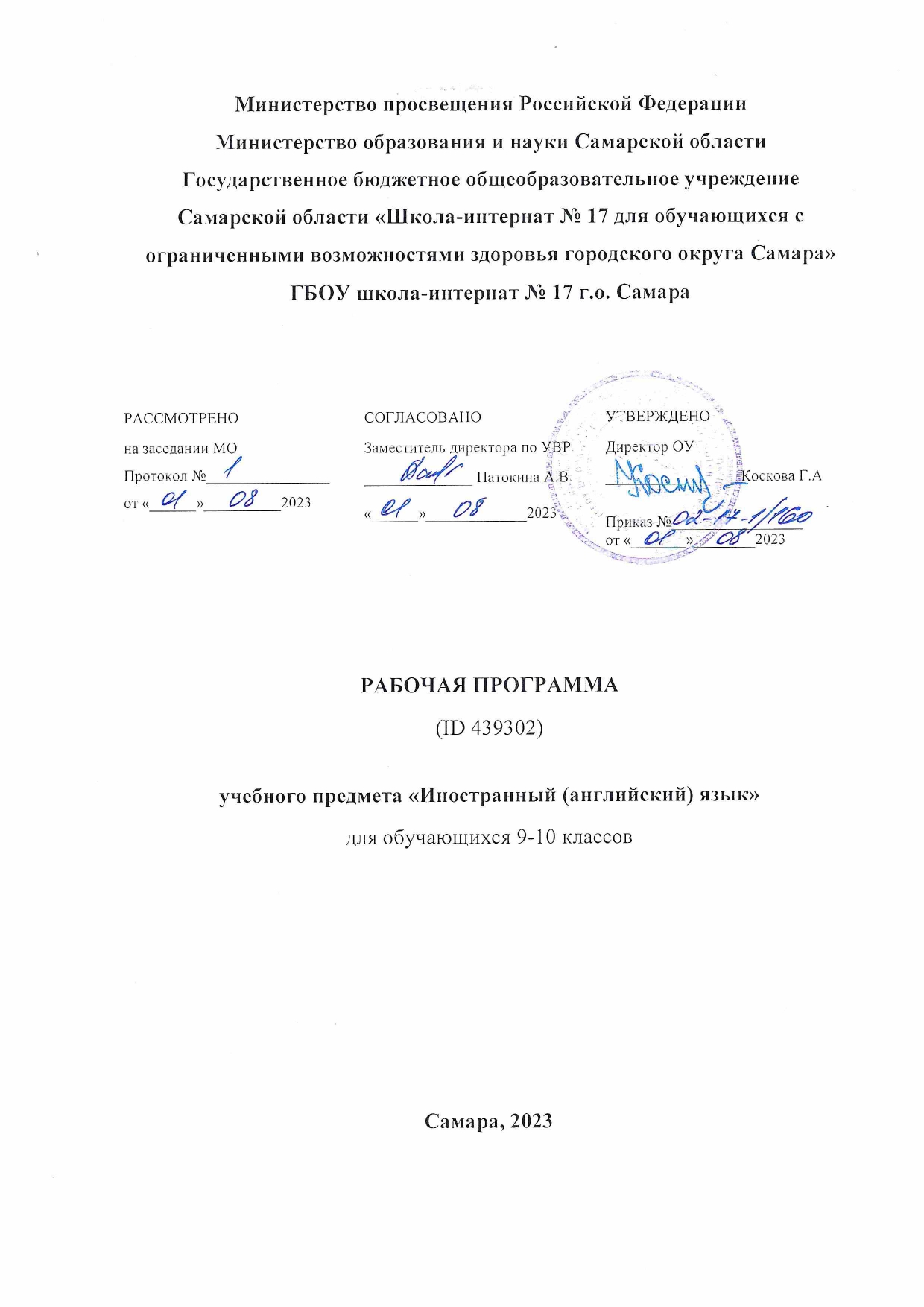 Адресность программы.Данная рабочая программа по английскому языку адресована учащимся 9-10  классов средней школы.Программа разработана на основе авторской программы: Биболетова М. З. Трубанева М. М. Программа курса английского языка для 2-11 классов общеобразовательных учреждений. – Обнинск: Титул, 2008, В.П. Кузовлев, Н.М. Лапа, Э.Ш. Перегудова и др. Английский язык, Программы общеобразовательных учреждений, 5-9 классы, М.: Просвещение,2011г.Место учебного предмета в решении общих целей и задач на конкретной ступени общего образования.Иностранный язык (ИЯ) наряду с русским языком и литературным чтением входит в предметную область «филология». В настоящее время обучение ИЯ рассматривается как одно из приоритетных направлений модернизации современного школьного образования, что обусловлено целым рядом причин.Иноязычная грамотность способствует:повышению конкурентоспособности государства, перестройке экономики внутри страны (самый большой барьер при осуществлении совместных международных проектов, создании совместных предприятий – языковой и культурный);вхождению, интеграции государства в мировое экономическое и культурное сообщество;доступу к информационной «вселенной» и новейшим информационным технологиям.Иноязычную грамотность в сложившихся условиях следует рассматривать как экономическую категорию. Интегрируясь с техническими науками, материальным производством, она превращается в непосредственную производительную силу. ИЯ является важнейшим средством воспитательного воздействия на личность. Будучи частью, инструментом культуры, ИЯ формирует личность человека через заложенные в языке видение мира, менталитет, отношение к людям и т.п., то есть через культуру народа, пользующегося данным языком как средством общения.ИЯ открывает непосредственный доступ к огромному духовному богатству другого народа, повышает уровень гуманитарного образования ученика, способствует будущему вхождению в мировое сообщество благодаря воспитанию уважения к иным культурам. Знакомство с культурой народа (народов) изучаемого языка способствует более глубокому осознанию своей родной культуры, воспитанию патриотизма и интернационализма. Знание ИЯ и культуры устраняет барьеры недоверия, дает возможность нести и распространять свою культуру, создавать положительный образ своей страны за рубежом.Школьники овладевают рациональными приемами изучения ИЯ и универсальными учебными действиями (УУД): пользоваться различными словарями и другой справочной литературой, находить информацию в Интернете, использовать электронные образовательные ресурсы, ориентироваться в информационно-образовательной среде и т.д.Обучение межкультурному общению способствует:формированию активной жизненной позиции учащихся. На уроках ИЯ они получают возможность обсуждать актуальные проблемы и события, свои собственные поступки и поступки своих сверстников, учиться выражать свое отношение к происходящему, обосновывать собственное мнение. Все это облегчает их дальнейшую социализацию;развитию коммуникативной культуры. Школьники учатся технике общения, овладевают речевым этикетом, стратегией и тактикой диалогического и группового общения, учатся быть вежливыми, доброжелательными речевыми партнерами;общему речевому развитию учащихся. Они учатся более осознанно и внимательно относиться к выбору способов и средств для выражения своих мыслей, совершенствуют умение планировать свое речевое поведение, ставить и решать коммуникативные задачи, развивать способность адекватно использовать имеющиеся речевые и неречевые средства общения;воспитанию внимательного отношения к тексту, формируя вдумчивого чтеца – качество, присущее каждому культурному человеку;расширению филологического кругозора через осознание особенностей своего мышления. На основе сопоставления иностранного языка с родным происходит уяснение того, что существуют разные способы выражения и оформления мыслей.Изучение ИЯ вносит заметный вклад в культуру умственного труда. «Иностранный язык» как учебный предмет готовит учеников к успешной социализации после окончания образовательного учреждения, учит успешно выстраивать отношения с другими людьми, работать в группе и коллективе. Владение общением на ИЯ стало сегодня одним из условий профессиональной компетенции специалиста, поскольку знание ИЯ может существенно повлиять на его образовательные и самообразовательные возможности, выбор профессии и перспективу карьерного роста.Цели и задачи учебного предмета.Изучение английского языка в основной школе направлено на достижение следующих целей:– развитие коммуникативных умений в четырех основных видах речевой деятельности (говорении, аудировании, чтении и письме); –  овладение новыми языковыми средствами (фонетическими, орфографическими, лексическими, грамматическими) в соответствии с темами, сферами и ситуациями общения, отобранными для основной школы; освоение знаний о языковых явлениях изучаемого языка, разных способах выражения мысли в родном и изучаемом языке;– приобщение учащихся к культуре, традициям и реалиям страны изучаемого языка в рамках тем, сфер и ситуаций общения, отвечающих опыту, интересам, психологическим особенностям учащихся основной школы на разных этапах (V-VI и VII-X классы); формирование умения представлять свою страну, её культуру в условиях иноязычного межкультурного общения;– развитие умений выходить из положения в условиях дефицита языковых средств при получении и передаче иноязычной информации;– дальнейшее развитие общих и специальных учебных умений; ознакомление с доступными учащимся способами и приёмами самостоятельного изучения языков и культур, в том числе с использованием новых информационных технологий.Развитие и воспитание у школьников понимания важности изучения иностранного языка в современном мире и потребности пользоваться им как средством общения, познания, самореализации и социальной адаптации; воспитание качеств гражданина, патриота; развитие национального самосознания, стремление к взаимопониманию между людьми разных сообществ, толерантного отношения к проявлениям другой культуры.Данная рабочая программа разработана с целью заложить прочную основу для среднего и старшего этапов обучения английскому языку путём формирования у учащихся общеучебных умений и навыков в следующих направлениях: использование учебных умений, связанных со способами организации учебной деятельности, доступным учащимся и способствующих самостоятельному изучению английского языка и культуры англоговорящих стран; а также развитие специальных учебных умений: нахождение ключевых слов при работе с текстом, их семантизация на основе языковой догадки, словообразовательный анализ, выборочное использование перевода; умение пользоваться двуязычными словарями; участвовать в проектной деятельности межпредметного характера. Место предмета в учебном плане ОУ.Федеральный базисный учебный план для общеобразовательных учреждений РФ предусматривает обязательное изучение иностранного языка (английский язык)9 класс – 102 часа (3 часа в неделю).10 класс – 102 часа (3 раза в неделю)Новизна и отличие рабочей программы от примерной.Представленная программа адаптирована под потребности обучающихся с ограниченными возможностями: значительно увеличено время, отведённое на повторение и закрепление изученного материала, увеличено число уроков-практикумов, позволяющих закрепить в процессе живого общения полученные теоретические знания. Программа 9 класса растянута на два года, что позволяет не только повторить изученное в предыдущие годы, но и лучше усвоить богатый лексико-грамматический материал, представленный в курсе за 9 класс.Особенности организации учебного процесса.Формы организации образовательного процессаОсновная форма организации учебного процесса – урок. В планировании учебного материала, а также в зависимости от цели урока используются следующие типы и формы проведения уроков:- урок изучения и первичного закрепления знаний;- урок закрепления новых знаний и выработки умений;- урок обобщения и систематизации знаний; - урок проверки, оценки и контроля знаний;- комбинированный урок; - урок-практикум;- урок чтения. Методы и формы обучения: - элементы диалоговой, игровой, проектной, проблемной технологий; - элементы развивающего обучения; - диалог, беседа, проблемные задания, наблюдение, рассказ, выполнение творческих работ, упражнения, практикумы, работа с текстом, работа с иллюстративным материалом, разного рода конструирование, работа с алгоритмами, работа с таблицей, проверочные, контрольные работы, работа с учебником, фронтальный опрос, работа с опорным материалом, работа со справочной литературой, разнообразные диктанты (словарный, схематический, лексический, распределительный, выборочный, объяснительный, цифровой…), тест.Коррекционная направленность работы при обучении английскому языку слепых и слабовидящих школьников.Развитие высших познавательных процессов (внимание, логическое мышление, память, речь) у слепых и слабовидящих протекает нормально. Вместе с тем нарушение взаимодействия чувственных и интеллектуальных функций проявляется в некотором своеобразии мыслительной деятельности с преобладанием развития абстрактного мышления. Главными особенностями (недостатками) речевого развития слепых и слабовидящих являются вербализм речи, что приводит к недостаткам развития активного и пассивного словаря, а также нарушение коммуникативной функции речи.       Поэтому уроки английского языка оказывают достаточно сильное влияние на психическое развитие слепых и слабовидящих детей, формирование у них компенсаторной функции речи и мышления, активной жизненной позиции, осознания ими способов самореализации.  Основные подходы к организации учебного процесса для детей с ОВЗ.Подбор заданий, максимально возбуждающих активность ребенка, пробуждающих у него потребность в познавательной деятельности, требующих разнообразной деятельности.Приспособление темпа изучения учебного материала и методов обучения к уровню развития детей с ОВЗ.Индивидуальный подход.Сочетание коррекционного обучения с лечебно-оздоровительными мероприятиями.Повторное объяснение учебного материала и подбор дополнительных заданий.Постоянное использование наглядности, наводящих вопросов, аналогий.Использование многократных указаний, упражнений.Проявление большого такта со стороны учителя.Использование поощрений, повышение самооценки ребенка, укрепление в нем веры в свои силы.Поэтапное обобщение проделанной на уроке работы.Использование заданий с опорой на образцы, доступных инструкций.  	Необходимо каждому из таких детей оказать индивидуальную помощь при выявлении пробелов в знаниях и восполнении их.Предпочтительные формы контроля, достигнутого уровня подготовки.Контроль за деятельностью учащихся предполагается осуществлять при помощи диктантов (предупредительный, объяснительный, выборочный, творческий, «Проверяю себя»), диктантов с грамматическим заданием, тестов.Виды и формы контроляОдно из требований принципа систематичности и последовательности предполагает необходимость осуществления контроля на всех этапах образовательного процесса по русскому языку. Этому способствует применение следующих видов контроля: Предварительный – диагностика начального уровня знаний обучающихся с целью выявления ими важнейших элементов учебного содержания, полученных при изучении предшествующих разделов, необходимых для успешного усвоения нового материала (беседа; мозговой штурм; тестирование; зрительный, выборочный, комментированный, графический диктанты).Текущий (поурочный) – систематическая диагностика усвоения основных элементов содержания каждого урока по ходу изучения темы или раздела (беседа; индивидуальный опрос; предупредительный диктант; подготовка сообщений, докладов, проектов; работа по карточкам; составление схем, таблиц, рисунков).Промежуточный – по ходу изучения темы, но по истечении нескольких уроков (если тема достаточно велика и в ней выделяют несколько логических фрагментов; тестирование).Тематический – по окончании изучения темы (тестирование; оформление презентаций).Итоговый – проводится по итогам изучения раздела курса русского языка с целью диагностирования усвоения обучающимися основных понятий раздела и понимания их взаимосвязи (контрольный диктант, контрольное тестирование).Методическое оснащение курса.Биболетова М. З. Трубанева М. М. Программа курса английского языка для 2-11 классов общеобразовательных учреждений. – Обнинск: Титул, 2008Кузовлев В.П., Перегудова Э.Ш., Стрельникова О.В., Пастухова С.А.. Рабочая (авторская) программа к линии «Мир английского языка» для 2-4 классов общеобразовательной школы. М.: Просвещение, 2011Английский язык. 9 класс: учеб. для общеобразоват. организаций/[В. П. Кузовлёв, Н. М. Лапа, И. П. Костина и др].-М.: Просвещение, 2020Английский язык. 9 класс: рабочая тетрадь /[В. П. Кузовлёв, Н. М. Лапа, И. П. Костина и др].-М.: Просвещение, 2020Английский язык. 9 класс: книга для чтения /[В. П. Кузовлёв, Н. М. Лапа, И. П. Костина и др].-М.: Просвещение, 2020Английский язык 9 класс. Книга для учителя. М.: Просвещение, 2017Английский язык 9 класс. Грамматический справочник с упражнениями. М.: Просвещение, 2016Наглядно-дидактический материал 9 классДемонстрационные тематические таблицы для средней школыЭлектронные носителиI. Интернет-поддержка www.prosv.ru/umk/weМетодическая помощь авторовДополнительные материалы к УМКАудиоприложения в MP3 форматеII. Цифровые носителиМультимедийные приложения к учебникуУчебно-тематический план (9 класс):Требования к уровню подготовки обучающихся:Знать/понимать:основные значения изученных лексических единиц (слов, словосочетаний);основные способы словообразования (аффиксация, словосложение, конверсия);особенности структуры простых и сложных предложений изучаемого английского языка; интонацию различных коммуникативных типов предложений;признаки изученных грамматических явлений (видо - временных форм глаголов, модальных глаголов и их эквивалентов, артиклей, существительных, степеней сравнения прилагательных и наречий, местоимений, числительных, предлогов);основные нормы речевого этикета (реплики-клише, наиболее распространенная оценочная лексика), принятые в стране изучаемого языка;роль владения английским языка в современном мире, особенности образа жизни, быта, культуры стран изучаемого языка (всемирно известные достопримечательности, выдающиеся люди и их вклад в мировую культуру), сходство и различия в традициях своей страны и стран изучаемого языка;Уметь:Говорение:начинать, вести/поддерживать и заканчивать беседу в стандартных ситуациях общения, соблюдая нормы речевого этикета, при необходимости переспрашивая, уточняя;расспрашивать собеседника и отвечать на его вопросы, высказывая свое мнение, просьбу, отвечать на предложение собеседника согласием/отказом, опираясь на изученную тематику и усвоенный лексико-грамматический материал;рассказывать о себе, своей семье, друзьях, своих интересах и планах на будущее, сообщать краткие сведения о своем городе/селе, о своей стране и стране изучаемого языка;делать краткие сообщения, описывать события/явления (в рамках пройденных тем), передавать основное содержание, основную мысль прочитанного или услышанного, выражать свое отношение к прочитанному/услышанному, давать краткую характеристику персонажей;использовать перифраз, синонимичные средства в процессе устного общения;Аудирование:понимать основное содержание кратких, несложных аутентичных прагматических текстов (прогноз погоды, программы теле/радио передач, объявления на вокзале/в аэропорту) и выделять для себя значимую информацию;понимать основное содержание несложных аутентичных текстов, относящихся к разным коммуникативным типам речи (сообщение/рассказ), уметь определить тему текста, выделить главные факты в тексте, опуская второстепенные;использовать переспрос, просьбу повторить;Чтение:ориентироваться в иноязычном тексте: прогнозировать его содержание по заголовку;читать аутентичные тексты разных жанров преимущественно с пониманием основного содержания (определять тему, выделять основную мысль, выделять главные факты, опуская второстепенные, устанавливать логическую последовательность основных фактов текста);читать несложные аутентичные тексты разных жанров с полным и точным пониманием, используя различные приемы смысловой переработки текста (языковую догадку, анализ, выборочный перевод), оценивать полученную информацию, выражать свое мнение;читать текст с выборочным пониманием нужной или интересующей информации;в области письменной речизаполнять анкеты и формуляры;писать поздравления, личные письма с опорой на образец: расспрашивать адресата о его жизни и делах, сообщать то же о себе, выражать благодарность, просьбу, употребляя формулы речевого этикета, принятые в странах изучаемого языка;использовать приобретенные знания и умения в практической деятельности и повседневной жизни с целью:социальной адаптации; достижения взаимопонимания в процессе устного и письменногообщения с носителями английского языка, установления межличностных и межкультурных контактов в доступных пределах;создания целостной картины полиязычного, поликультурного мира, осознания места и роли родного и изучаемого английского языка в этом мире;приобщения к ценностям мировой культуры как через иноязычные источники информации, в том числе мультимедийные, так и через участие в школьных обменах, туристических поездках, молодежных форумах;ознакомления представителей других стран с культурой своего народа; осознания себя гражданином своей страны и мира.Учебно-тематический план (10 класс):Требования к уровню подготовки обучающихся:Знать/понимать:основные значения изученных лексических единиц (слов, словосочетаний);основные способы словообразования (аффиксация, словосложение, конверсия);особенности структуры простых и сложных предложений изучаемого английского языка; интонацию различных коммуникативных типов предложений;признаки изученных грамматических явлений (видо - временных форм глаголов, модальных глаголов и их эквивалентов, артиклей, существительных, степеней сравнения прилагательных и наречий, местоимений, числительных, предлогов);основные нормы речевого этикета (реплики-клише, наиболее распространенная оценочная лексика), принятые в стране изучаемого языка;роль владения английским языка в современном мире, особенности образа жизни, быта, культуры стран изучаемого языка (всемирно известные достопримечательности, выдающиеся люди и их вклад в мировую культуру), сходство и различия в традициях своей страны и стран изучаемого языка;Уметь:Говорение:начинать, вести/поддерживать и заканчивать беседу в стандартных ситуациях общения, соблюдая нормы речевого этикета, при необходимости переспрашивая, уточняя;расспрашивать собеседника и отвечать на его вопросы, высказывая свое мнение, просьбу, отвечать на предложение собеседника согласием/отказом, опираясь на изученную тематику и усвоенный лексико-грамматический материал;рассказывать о себе, своей семье, друзьях, своих интересах и планах на будущее, сообщать краткие сведения о своем городе/селе, о своей стране и стране изучаемого языка;делать краткие сообщения, описывать события/явления (в рамках пройденных тем), передавать основное содержание, основную мысль прочитанного или услышанного, выражать свое отношение к прочитанному/услышанному, давать краткую характеристику персонажей;использовать перифраз, синонимичные средства в процессе устного общения;Аудирование:понимать основное содержание кратких, несложных аутентичных прагматических текстов (прогноз погоды, программы теле/радио передач, объявления на вокзале/в аэропорту) и выделять для себя значимую информацию;понимать основное содержание несложных аутентичных текстов, относящихся к разным коммуникативным типам речи (сообщение/рассказ), уметь определить тему текста, выделить главные факты в тексте, опуская второстепенные;использовать переспрос, просьбу повторить;Чтение:ориентироваться в иноязычном тексте: прогнозировать его содержание по заголовку;читать аутентичные тексты разных жанров преимущественно с пониманием основного содержания (определять тему, выделять основную мысль, выделять главные факты, опуская второстепенные, устанавливать логическую последовательность основных фактов текста);читать несложные аутентичные тексты разных жанров с полным и точным пониманием, используя различные приемы смысловой переработки текста (языковую догадку, анализ, выборочный перевод), оценивать полученную информацию, выражать свое мнение;читать текст с выборочным пониманием нужной или интересующей информации;в области письменной речизаполнять анкеты и формуляры;писать поздравления, личные письма с опорой на образец: расспрашивать адресата о его жизни и делах, сообщать то же о себе, выражать благодарность, просьбу, употребляя формулы речевого этикета, принятые в странах изучаемого языка;использовать приобретенные знания и умения в практической деятельности и повседневной жизни с целью:социальной адаптации; достижения взаимопонимания в процессе устного и письменногообщения с носителями английского языка, установления межличностных и межкультурных контактов в доступных пределах;создания целостной картины полиязычного, поликультурного мира, осознания места и роли родного и изучаемого английского языка в этом мире;приобщения к ценностям мировой культуры как через иноязычные источники информации, в том числе мультимедийные, так и через участие в школьных обменах, туристических поездках, молодежных форумах;ознакомления представителей других стран с культурой своего народа; осознания себя гражданином своей страны и мира.Календарно - тематическое планирование к УМК «English - 9»9 класс (ПРОЛОНГИРОВАНО)Авторы: В.П. Кузовлев, Э.Ш. Перегудова, С. А. Пастухова, О.В. СтрельниковаМ: Просвещение, 2011 годРассчитан на 3 часа в неделюКалендарно - тематическое планирование к УМК «English - 9»10 класс (ПРОЛОНГИРОВАНО)Авторы: В.П. Кузовлев, Э.Ш. Перегудова, С. А. Пастухова, О.В. СтрельниковаМ: Просвещение, 2011 годРассчитан на 3 часа в неделюКонтроль уровня обученностиПЕРЕЧЕНЬ КОНТРОЛЬНЫХ РАБОТВ 9-10 классах  объектами контроля являются все виды речевой деятельности: аудирование, чтение, письмо, говорение. Общее количество контрольных работ -  24 (9 класс); - 30 (10 класс)Контроль уровня обученности (9  класс)Контроль уровня обученности (10  класс)7. Список литературы для учителя и учащегосяГашимов, И.А. Английский язык: начальная школа: учебное пособие. – М.: Просвещение, 2021Степанова, Г.П.. Руссо-английский краткий разговорник. – М.: «ИПТК «ЛОГОСВОС», 2018Словарь. Английский для самых маленьких. – М: Астрель, 2011.Словарь. Английский для самых маленьких в картинках. – М.: Астрель, 2012.Знаки транскрипции. Основные сведения о звуках английского языка и их буквенном изображении (шрифт Брайля). – М.: Логос, 2010Английский язык. Ступенька за ступенькой – к новым знаниям. – М.: Стрекоза, 2012Семёнова С. В.. Ключик в страну знаний: Английский язык. – Донецк: БАО, 2004.Специальное оборудование для слепых и слабовидящих детей:1) Лупы (ручные и стационарные);2) Накладные оптические средства для слабовидящих;3) Брайлевский прибор прямого чтения;4) Видеосистема для увеличения изображения на мониторе ВУИ – 01 (стационарная настольная электронная лупа);5) Русифицированный брайлевский принтер;6) Сканер;7) Проектор.№ РазделыКол-во часов1Повторение152Чтение…? Почему бы и нет?143Пусть начнётся музыка194Что нового?205В какую школу ты ходишь?34№РазделыКол-во часов1Повторение162Школа. Что дальше?323Моя страна в мире254Наш школьный ежегодник29№ п/пТема урокаКоличество часовЭлектронные цифровые образовательные ресурсыКЭСКоррекционные задачи№ п/пТема урокаВсегоЭлектронные цифровые образовательные ресурсыКЭСКоррекционные задачи1Способы выражения прошедшего времени4Биоблиотека ЦОК https://m.edsoo.ru/83514d30Образовательная платформа «Учи.ру»https://uchi.ru/homeworks/teacher/new?stage=init&tt=JOB&s=5&p=91.1.2.21.2.21.3.31.5.11.6.22.2.12.3.12.4.12.4.63.1.13.2.13.3.1Развитие умения выражать с достаточной полнотой и точностью свои мысли в соответствии с задачами и условиями межкультурной коммуникации, с помощью вопросов добывать недостающую информацию (познавательная инициативность)2Способы выражения настоящего времени4Биоблиотека ЦОК https://m.edsoo.ru/83514d30Образовательная платформа «Учи.ру»https://uchi.ru/homeworks/teacher/new?stage=init&tt=JOB&s=5&p=91.1.2.21.2.21.3.31.5.11.6.22.2.12.3.12.4.12.4.63.1.13.2.13.3.1Развитие умения выражать с достаточной полнотой и точностью свои мысли в соответствии с задачами и условиями межкультурной коммуникации, с помощью вопросов добывать недостающую информацию (познавательная инициативность), использовать исследовательские методы (анкетирование, интервьюирование, анализ полученных данных), интересоваться чужим мнением и высказывать своё, аргументировать свою точку зрения, используя адекватные языковые средства 3Способы выражения будущего времени3Биоблиотека ЦОК https://m.edsoo.ru/83514d30Образовательная платформа «Учи.ру»https://uchi.ru/homeworks/teacher/new?stage=init&tt=JOB&s=5&p=91.1.2.21.3.21.3.31.5.41.6.22.2.32.3.152.4.13.3.1Развитие умения выбирать наиболее эффективные способы решения учебных и познавательных задач; выделять, обобщать и фиксировать нужную информацию, осознанно строить своё высказывание в соответствии с поставленной коммуникативной задачей; вступать в диалог, с помощью вопросов добывать недостающуюинформацию, проявлять уважительное отношение к партнёрам,работать в парах/в группе4Практикум (аудирование, чтение)1Биоблиотека ЦОК https://m.edsoo.ru/83514d30Образовательная платформа «Учи.ру»https://uchi.ru/homeworks/teacher/new?stage=init&tt=JOB&s=5&p=91.2.31.2.41.2.51.3.21.3.82.3.12.3.22.3.132.3.152.4.12.4.2Развитие умения ориентироваться в иноязычном тексте, фиксировать нужную информацию, осуществлять логические действия сравнения, анализа, догадываться о значении незнакомыхслов, пользоваться справочной литературой; аргументировать свою точку зрения5Практикум (говорение, письмо)1Биоблиотека ЦОК https://m.edsoo.ru/83514d30Образовательная платформа «Учи.ру»https://uchi.ru/homeworks/teacher/new?stage=init&tt=JOB&s=5&p=91.1.1.51.1.2.21.4.31.5.42.1.12.2.12.3.12.3.22.3.132.3.152.4.12.4.2Развитие умения самостоятельно ставить цели, планировать пути их достижения, осуществлять, контролировать и корректировать деятельность, осуществлять контроль своей деятельности в процессе достижения результата, корректировать свои действия в соответствии с изменяющейся ситуацией; осуществлять информационный поиск; поиски обобщение нужной информации;способность осуществлять межкультурное общение6Итоговая контрольная работа по разделу2Биоблиотека ЦОК https://m.edsoo.ru/83514d30Образовательная платформа «Учи.ру»https://uchi.ru/homeworks/teacher/new?stage=init&tt=JOB&s=5&p=91.1.1.41.1.2.51.2.31.3.21.3.31.3.71.3.81.6.22.3.12.3.142.3.152.4.13.1.13.2.1Развитие умения соотносить свои действия с планируемыми результатами, осуществлять контроль своей деятельности в процессе достижения результата, корректировать свои действия в соответствии с изменяющейся ситуацией; навыков самоконтроля, самооценки, принятия решений и осуществленияосознанного выбора в учебной и познавательной деятельности; работать с прослушанным/прочитаннымтекстом, выделять, обобщать и фиксировать нужную информацию,самостоятельно работать, рационально организовывая свой трудв классе и дома; выражать с достаточной полнотойи точностью свои мысли в соответствии с задачами и условиямимежкультурной коммуникации7Lesson 1. What are teens’ reading tastes?Урок 1.Какое чтение подросткам по вкусу?1Биоблиотека ЦОК https://m.edsoo.ru/83514d30Образовательная платформа «Учи.ру»https://uchi.ru/homeworks/teacher/new?stage=init&tt=JOB&s=5&p=91.1.2.21.2.21.3.31.5.11.6.22.2.12.3.12.4.12.4.63.1.13.2.13.3.1Развитие умения самостоятельно ставить цели, планироватьпути их достижения, осуществлять, контролировать и корректировать деятельность; выражать с достаточной полнотой и точностью свои мысли в соответствии с задачами и условиями межкультурной коммуникации, с помощью вопросов добыватьнедостающую информацию (познавательная инициативность), использовать исследовательские методы (анкетирование, интервьюирование, анализ полученных данных), интересоваться чужим мнением и высказывать своё, аргументировать свою точку зрения, используя адекватные языковые средства 8Lesson 2.What writers is your country famous for?Урок 2.Чем знаменита ваша страна?1Биоблиотека ЦОК https://m.edsoo.ru/83514d30Образовательная платформа «Учи.ру»https://uchi.ru/homeworks/teacher/new?stage=init&tt=JOB&s=5&p=91.1.2.21.2.21.3.31.5.11.6.22.2.12.3.12.4.12.4.63.1.13.2.13.3.1Развитие умения работать с текстом: извлекать и фиксировать необходимую информацию, пользоваться справочной литературой (словарём, грамматическим и лингвострановедческим справочниками); выражать с достаточной полнотой и точностью свои мысли в соответствии с задачами и условиями межкультурной коммуникации, с помощью вопросов добывать недостающую информацию (познавательная инициативность)9Lesson 3. Who are your favourite authors?Урок 3.Кто ваш любимый автор?1Биоблиотека ЦОК https://m.edsoo.ru/83514d30Образовательная платформа «Учи.ру»https://uchi.ru/homeworks/teacher/new?stage=init&tt=JOB&s=5&p=91.1.1.21.1.2.21.2.21.3.31.5.11.6.22.2.12.3.12.4.12.4.63.1.13.2.13.3.1Развитие умения работать с текстом: извлекать и фиксировать необходимую информацию, критически оценивать и интерпретировать информацию, получаемую из различных источников (в том числе из Интернета), пользоваться логическими действиями анализа, синтеза, обобщения, классификации поразличным признакам, строить логическое рассуждение, делать выводы, фиксировать содержание сообщений, пользоваться справочной литературой; выражать с достаточной полнотой и точностью свои мысли в соответствии с задачами и условиями межкультурной коммуникации, с помощью вопросов добывать недостающуюинформацию (познавательная инициативность)10Reading Lesson. Before he was famousУрок чтения. Перед тем, как он стал знаменитым1Биоблиотека ЦОК https://m.edsoo.ru/83514d30Образовательная платформа «Учи.ру»https://uchi.ru/homeworks/teacher/new?stage=init&tt=JOB&s=5&p=91.3.21.3.31.3.71.3.81.6.22.3.12.3.152.4.13.1.13.2.1Развитие умения самостоятельно осуществлять, контролировать и корректировать деятельность, выбирать эффективные способы решения учебных задач; работать с письменным текстом: выделять, обобщать и фиксировать нужную информацию, выделятьосновную мысль, догадываться о значении незнакомых слов, пользоваться справочной литературой, пользоватьсялогическими действиями анализа, синтеза, обобщения, классификации по различным признакам, делать выводы;высказывать своё мнение и аргументировать свою точку зрения11Lesson 4. What literary places are there in your country?Урок 4. Какие литературные места есть в вашей стране?1Биоблиотека ЦОК https://m.edsoo.ru/83514d30Образовательная платформа «Учи.ру»https://uchi.ru/homeworks/teacher/new?stage=init&tt=JOB&s=5&p=91.2.21.4.11.6.11.6.22.2.12.3.12.3.152.4.13.1.13.2.1Развитие умения ориентироваться в иноязычном аудиотексте, фиксировать нужную информацию, осуществлять логические действия сравнения, анализа, догадываться о значении незнакомыхслов, пользоваться справочной литературой; аргументировать свою точку зрения12Lesson 5. What books do you like reading?Урок 5. Какие книги вы любите читать?1Биоблиотека ЦОК https://m.edsoo.ru/83514d30Образовательная платформа «Учи.ру»https://uchi.ru/homeworks/teacher/new?stage=init&tt=JOB&s=5&p=91.3.21.3.31.3.71.3.81.6.22.3.12.3.152.4.13.1.13.2.1Развитие умения ориентироваться в иноязычном письменном тексте, фиксировать нужную информацию, осуществлять логические действия сравнения, анализа, понимать структурно-смысловые связи между частями письменного текста, догадываться о значении незнакомых слов; высказывать своё мнение и аргументировать свою точку зрения;13Lesson 6. Do you prefer books or films?Урок 6. Ты предпочитаешь читать книги или смотреть фильм?1Биоблиотека ЦОК https://m.edsoo.ru/83514d30Образовательная платформа «Учи.ру»https://uchi.ru/homeworks/teacher/new?stage=init&tt=JOB&s=5&p=91.1.1.41.3.21.3.31.3.71.3.81.6.22.3.12.3.142.3.152.4.13.1.13.2.1Развитие умения самостоятельно ставить цели, планировать пути их достижения, осуществлять, контролировать и корректировать деятельность, осуществлять контроль своей деятельности в процессе достижения результата, корректировать свои действия в соответствии с изменяющейся ситуацией; осуществлять информационный поиск; поиски обобщение нужной информации;способность осуществлять межкультурное общение14Lesson 7. Can you write a book review?Урок 7. Можете ли вы написать отзыв о прочитанном?1Биоблиотека ЦОК https://m.edsoo.ru/83514d30Образовательная платформа «Учи.ру»https://uchi.ru/homeworks/teacher/new?stage=init&tt=JOB&s=5&p=91.3.21.3.31.3.71.3.81.6.22.3.12.3.142.3.152.4.13.1.13.2.1Развитие умения самостоятельно ставить цели, планировать пути их достижения, самостоятельно осуществлять, контролировать и корректировать деятельность; ориентироваться в иноязычном письменном тексте: устанавливать логическую последовательность, структурно-смысловые, причинно-следственные связи, пользоваться справочной литературой; выражать с достаточной полнотой и точностью свои мысли в соответствии с задачами и условиямимежкультурной коммуникации15ConsolidationЗакрепление1Биоблиотека ЦОК https://m.edsoo.ru/83514d30Образовательная платформа «Учи.ру»https://uchi.ru/homeworks/teacher/new?stage=init&tt=JOB&s=5&p=91.2.31.3.21.3.31.3.71.3.81.6.22.3.12.3.142.3.152.4.13.1.13.2.1Развитие умения соотносить свои действия с планируемыми результатами, осуществлять контроль своей деятельности в процессе достижения результата; самостоятельно работать, рационально организовывая свой труд в классе и дома; выражать с достаточной полнотой и точностью свои мысли в соответствии с задачами и условиямимежкультурной коммуникации16Lesson 9. Preparation for testingУрок 9. Подготовка к контрольной работе 1Биоблиотека ЦОК https://m.edsoo.ru/83514d30Образовательная платформа «Учи.ру»https://uchi.ru/homeworks/teacher/new?stage=init&tt=JOB&s=5&p=91.1.1.41.1.2.51.2.31.3.21.3.31.3.71.3.81.6.22.3.12.3.142.3.152.4.13.1.13.2.1Развитие умения соотносить свои действия с планируемыми результатами, осуществлять контроль своей деятельности в процессе достижения результата, корректировать свои действия в соответствии с изменяющейся ситуацией; навыков самоконтроля, самооценки, принятия решений и осуществленияосознанного выбора в учебной и познавательной деятельности; работать с прослушанным/прочитаннымтекстом, выделять, обобщать и фиксировать нужную информацию,самостоятельно работать, рационально организовывая свой трудв классе и дома; выражать с достаточной полнотойи точностью свои мысли в соответствии с задачами и условиямимежкультурной коммуникации17Итоговая контрольная работа по разделу 2Биоблиотека ЦОК https://m.edsoo.ru/83514d30Образовательная платформа «Учи.ру»https://uchi.ru/homeworks/teacher/new?stage=init&tt=JOB&s=5&p=91.1.1.41.1.2.51.2.31.3.21.3.31.3.71.3.81.6.22.3.12.3.142.3.152.4.13.1.13.2.1Развитие умения соотносить свои действия с планируемыми результатами, осуществлять контроль своей деятельности в процессе достижения результата, корректировать свои действия в соответствии с изменяющейся ситуацией; навыков самоконтроля, самооценки, принятия решений и осуществленияосознанного выбора в учебной и познавательной деятельности; работать с прослушанным/прочитаннымтекстом, выделять, обобщать и фиксировать нужную информацию,самостоятельно работать, рационально организовывая свой трудв классе и дома; выражать с достаточной полнотойи точностью свои мысли в соответствии с задачами и условиямимежкультурной коммуникации19Lesson 8. Project lessonУрок 8. Урок – проект.21.1.1.41.1.2.51.2.31.3.21.3.31.3.71.3.81.6.22.3.12.3.142.3.152.4.13.1.13.2.1Развитие умения соотносить свои действия с планируемыми результатами, осуществлять контроль своей деятельности в процессе достижения результата, корректировать свои действия в соответствии с изменяющейся ситуацией; критически оценивать и интерпретировать информацию, получаемую из различных источников, участвовать в коллективном обсуждении проблем, устанавливать рабочие отношения, эффективно сотрудничать и способствовать продуктивной кооперации, аргументировать свою точку зрения, с помощью вопросов добывать недостающую информацию, использовать исследовательские методы, выражать с достаточной полнотой и точностью свои мысли в соответствии с задачами и условиями межкультурной коммуникации20Lesson  musical tour of Урок 1. Музыкальный тур по Британии1Биоблиотека ЦОК https://m.edsoo.ru/83514d30Образовательная платформа «Учи.ру»https://uchi.ru/homeworks/teacher/new?stage=init&tt=JOB&s=5&p=91.1.2.21.3.21.3.31.5.41.6.22.2.32.3.12.3.232.4.13.3.1Развитие умения самостоятельно ставить цели, планировать пути их достижения;осуществлять информационный поиск, выражать с достаточной полнотой и точностью свои мысли в соответствии с задачами и условиями межкультурной коммуникации, догадыватьсяо значении новых слов, пользоваться справочной литературой, работать с картой, осознанно строить своё высказывание в соответствии с поставленной коммуникативной задачей; работать индивидуально, в парах и в группе21Lesson 2. Do you know rock and pop history?Урок 2. Вы знаете историю рок и поп музыки?1Биоблиотека ЦОК https://m.edsoo.ru/83514d30Образовательная платформа «Учи.ру»https://uchi.ru/homeworks/teacher/new?stage=init&tt=JOB&s=5&p=91.1.2.21.3.21.3.31.5.41.6.22.2.32.3.12.3.112.4.13.3.1Развитие умения самостоятельно ставить цели, планировать пути их достижения;осуществлять информационный поиск, догадываться о значении слов, пользоваться справочной литературой, осознанно строить своё высказывание в соответствии с поставленной коммуникативной задачей;  адекватно использовать речевые средства для аргументации своей позиции, выражать с достаточной полнотой и точностью свои мысли в соответствии с задачами и условиями межкультурной коммуникации22Lesson 3. What music do you like?1Биоблиотека ЦОК https://m.edsoo.ru/83514d30Образовательная платформа «Учи.ру»https://uchi.ru/homeworks/teacher/new?stage=init&tt=JOB&s=5&p=91.1.2.21.3.21.3.31.5.41.6.22.2.32.3.12.3.112.3.232.4.13.3.1Развитие умения самостоятельно ставить цели, планировать пути их достижения; строить логическое рассуждение, умозаключение и делать выводы, осознанно строить речевое высказывание в соответствии с поставленной коммуникативной задачей, работать с прочитанным текстом; пользоваться справочной литературой; владеть монологической формой речи, адекватно использовать речевые средства для аргументации своей позиции; коммуникации; способность оценивать чужое мнение23Reading Lesson. Buddy’s songУрок чтения. Песня Бадди1Образовательная платформа «Учи.ру»https://uchi.ru/homeworks/teacher/new?stage=init&tt=JOB&s=5&p=91.1.2.51.3.21.3.31.5.41.6.22.2.32.3.12.3.112.4.13.3.1Развитие умения выбирать наиболее эффективные способы решения учебных и познавательных задач; работать с прочитанным текстом; выражать собственное мнение, понимать причинно-следственные отношения24Lesson 4. Are you going to the concert tomorrow?Урок 4. Ты пойдёшь на концерт завтра?1Биоблиотека ЦОК https://m.edsoo.ru/83514d30Образовательная платформа «Учи.ру»https://uchi.ru/homeworks/teacher/new?stage=init&tt=JOB&s=5&p=91.1.2.21.3.21.3.31.5.41.6.22.2.32.3.152.4.13.3.1Развитие умения выбирать наиболее эффективные способы решения учебных и познавательных задач; выделять, обобщать и фиксировать нужную информацию, осознанно строить своё высказывание в соответствии с поставленной коммуникативной задачей; вступать в диалог, с помощью вопросов добывать недостающуюинформацию, проявлять уважительное отношение к партнёрам,работать в парах/в группе25Lesson 5. What are the proms for?Урок 4. Для чего нужны промо?1Биоблиотека ЦОК https://m.edsoo.ru/83514d30Образовательная платформа «Учи.ру»https://uchi.ru/homeworks/teacher/new?stage=init&tt=JOB&s=5&p=91.1.2.21.2.21.5.41.6.22.2.32.3.112.3.152.3.232.4.13.3.1Развитие умения выбирать наиболее эффективные способы решения учебных и познавательных задач; работать с прослушанным текстом, выделять и фиксировать нужную информацию, работать с англо-русским словарём,работать с прочитанным текстом; работать индивидуально и в группе26Lesson 6. Can you write a thank-you letter?Урок 5. Можете ли вы написать благодарственное письмо?1Биоблиотека ЦОК https://m.edsoo.ru/83514d30Образовательная платформа «Учи.ру»https://uchi.ru/homeworks/teacher/new?stage=init&tt=JOB&s=5&p=91.1.2.21.3.31.4.61.5.41.6.22.2.32.3.112.3.152.3.232.4.13.3.1Развитие умения выбирать наиболее эффективные способы решения учебных и познавательных задач; осознанно строить своё высказываниев соответствии с поставленной коммуникативной задачей;работать с прочитанным текстом, пользоваться справочной литературой, осуществлять информационный поиск, строить логическое рассуждение;адекватно использовать речевые средства27Lesson 7. The cop and the anthemУрок 6. Полицейский и гимн1Биоблиотека ЦОК https://m.edsoo.ru/83514d30Образовательная платформа «Учи.ру»https://uchi.ru/homeworks/teacher/new?stage=init&tt=JOB&s=5&p=91.1.2.51.3.21.3.31.5.41.6.22.2.32.3.152.3.282.4.13.3.1Развитие умения выбирать наиболее эффективные способы решения учебных и познавательных задач; догадываться о значении неизвестных слов, пользоваться справочной литературой, делать выводы, работать с прочитанным текстом; адекватно использовать речевые средства, работать индивидуально, в парах и в группе28ConsolidationЗакрепление1Биоблиотека ЦОК https://m.edsoo.ru/83514d30Образовательная платформа «Учи.ру»https://uchi.ru/homeworks/teacher/new?stage=init&tt=JOB&s=5&p=91.2.21.3.31.4.61.5.41.6.22.2.32.3.112.3.152.3.232.3.282.4.13.3.1Развитие умения выбирать наиболее эффективные способы решения учебных и познавательных задач; самостоятельно работать, рационально организовывая свой труд в классе и дома; работать индивидуально;29Lesson 9. Preparation for testingУрок 9. Подготовка к контрольной работе1Биоблиотека ЦОК https://m.edsoo.ru/83514d30Образовательная платформа «Учи.ру»https://uchi.ru/homeworks/teacher/new?stage=init&tt=JOB&s=5&p=91.2.21.3.31.4.61.5.41.6.22.2.32.3.112.3.152.3.232.3.282.4.13.3.1Развитие умения самостоятельно ставить цели, планировать пути их достижения, выбирать наиболее эффективные способы решения учебных и познавательных задач, оценивать правильность выполнения учебной задачи, собственные возможности еёРешения; самостоятельно работать, рационально организовывая свой труд в классе; работать индивидуально30Итоговая контрольная работа по разделу2Биоблиотека ЦОК https://m.edsoo.ru/83514d30Образовательная платформа «Учи.ру»https://uchi.ru/homeworks/teacher/new?stage=init&tt=JOB&s=5&p=91.2.21.3.31.4.61.5.41.6.22.2.32.3.112.3.152.3.232.3.282.4.13.3.1Развитие умения самостоятельно ставить цели, планировать пути их достижения, выбирать наиболее эффективные способы решения учебных и познавательных задач, оценивать правильность выполнения учебной задачи, собственные возможности еёРешения; самостоятельно работать, рационально организовывая свой труд в классе; работать индивидуально31Lesson 8. Project lessonУрок 8. Урок - проект21.1.1.71.1.2.51.5.41.6.22.2.12.3.152.3.282.4.13.3.1Развитие умения самостоятельно ставить цели, планировать пути их достижения, выбирать наиболее эффективные способы решения учебных и познавательных задач; организовывать работу по выполнению и защите творческого проекта, осуществлять информационный поиск; выделять, обобщать и фиксировать нужную информацию, самостоятельно работать, рационально организовывая свой труд в классе и дома; организовывать работу по выполнению и защите творческого проекта, адекватно использовать речевые средства для аргументации своей позиции32Подготовка к итоговой контрольной работе (1 полугодие)2Биоблиотека ЦОК https://m.edsoo.ru/83514d30Образовательная платформа «Учи.ру»https://uchi.ru/homeworks/teacher/new?stage=init&tt=JOB&s=5&p=91.2.21.3.31.4.61.5.41.6.22.2.32.3.112.3.152.3.232.3.282.4.13.3.1Развитие умения самостоятельно ставить цели, планировать пути их достижения, выбирать наиболее эффективные способы решения учебных и познавательных задач, оценивать правильность выполнения учебной задачи, собственные возможности еёРешения; самостоятельно работать, рационально организовывая свой труд в классе; работать индивидуально33Итоговая контрольная работа (1 полугодие)3Биоблиотека ЦОК https://m.edsoo.ru/83514d30Образовательная платформа «Учи.ру»https://uchi.ru/homeworks/teacher/new?stage=init&tt=JOB&s=5&p=91.1.1.41.1.2.51.2.31.3.21.3.31.3.71.3.81.6.22.3.12.3.142.3.152.4.13.1.13.2.1Развитие умения самостоятельно ставить цели, планировать пути их достижения, выбирать наиболее эффективные способы решения учебных и познавательных задач, оценивать правильность выполнения учебной задачи, собственные возможности еёРешения; самостоятельно работать, рационально организовывая свой труд в классе; работать индивидуально34Lesson 1. The mass media. Fact filesУрок 1. СМИ. Факты1Биоблиотека ЦОК https://m.edsoo.ru/83514d30Образовательная платформа «Учи.ру»https://uchi.ru/homeworks/teacher/new?stage=init&tt=JOB&s=5&p=91.1.1.21.1.2.21.5.41.6.12.3.12.4.13.1.13.3.1Развитие умения выбирать наиболее эффективные способы решения учебных и познавательных задач; самостоятельно ставить цели проектной деятельности, планировать пути их достижения;работать с текстом; выделять и фиксировать запрашиваемую информацию, пользоватьсялогическими действиями сравнения, анализа, синтеза, обобщения,иллюстрировать речь примерами, сопоставлять факты, осуществлять информационный поиск; адекватно использовать речевые средства, работать индивидуально и в парах, с помощью вопросов добывать недостающую информацию 35Lesson 2. What channel to choose?Урок 2. Какой канал выбрать?1Биоблиотека ЦОК https://m.edsoo.ru/83514d30Образовательная платформа «Учи.ру»https://uchi.ru/homeworks/teacher/new?stage=init&tt=JOB&s=5&p=91.1.1.21.1.2.21.2.31.5.41.6.12.3.12.4.13.1.13.3.1Развитие умения оценивать правильность выполнения учебной задачи, собственные возможности её решения, выбирать наиболее эффективные способы решения учебных и познавательных задач; работать с текстом, выделять и фиксировать запрашиваемую информацию, работать с аудиотекстом, осуществлять информационный поиск; адекватно использовать речевые средства, работать индивидуально и в парах, выражать с достаточной полнотой и точностью свои мысли 36Lesson 3. How much TV do you watch?Урок 3. Сколько времени вы тратите на просмотр телевизора?1Биоблиотека ЦОК https://m.edsoo.ru/83514d30Образовательная платформа «Учи.ру»https://uchi.ru/homeworks/teacher/new?stage=init&tt=JOB&s=5&p=91.1.2.21.5.41.6.12.3.12.4.13.1.13.3.1Развитие умения осуществлять контроль своей деятельности в процессе достижения результата, корректировать свои действия в соответствии с изменяющейся ситуацией; пользоваться логическими действиями сравнения, анализа, синтеза, обобщения, работать с текстом, выделять и фиксировать запрашиваемую информацию, осуществлять информационный поиск;адекватно использовать речевые средства, выражать с достаточной полнотой и точностью свои мысли 37Lesson 4. Can the media influence your life?Урок 4. Могут ли СМИ влиять на вашу жизнь?1Биоблиотека ЦОК https://m.edsoo.ru/83514d30Образовательная платформа «Учи.ру»https://uchi.ru/homeworks/teacher/new?stage=init&tt=JOB&s=5&p=91.2.31.5.41.6.12.3.12.3.182.3.262.4.13.1.13.3.1Развитие умения осуществлять контроль своей деятельности в процессе достижения результата, корректировать свои действия в соответствии с изменяющейся ситуацией;пользоваться логическими действиями сравнения, анализа, синтеза, обобщения, работать с текстом/аудиотекстом; адекватно использовать речевые средства, выражать с достаточной полнотой и точностью свои мысли38Reading Lesson. What’s wrong with watching TV?Урок чтения. Что не так с просмотром ТВ?2Биоблиотека ЦОК https://m.edsoo.ru/83514d30Образовательная платформа «Учи.ру»https://uchi.ru/homeworks/teacher/new?stage=init&tt=JOB&s=5&p=91.3.21.3.31.5.41.6.22.2.32.3.12.3.112.4.13.3.1Развитие умения осуществлять контроль своей деятельности в процессе достижения результата, корректировать свои действия в соответствии с изменяющейся ситуацией; работать с текстом, переводить с АЯ на русский, пользоваться словарём; выражать с достаточной полнотой и точностью свои мысли в соответствии с задачами и условиями межкультурной коммуникации, аргументировать свою точку зрения39Lesson 5. What’s the news?Урок 5. Какие новости?1Биоблиотека ЦОК https://m.edsoo.ru/83514d30Образовательная платформа «Учи.ру»https://uchi.ru/homeworks/teacher/new?stage=init&tt=JOB&s=5&p=91.3.21.3.31.5.41.6.22.2.32.3.12.3.62.4.13.3.1Развитие умения осуществлять контроль своей деятельности в процессе достижения результата, корректировать свои действия в соответствии с изменяющейся ситуацией; работать с текстом, выражать с достаточной полнотой и точностью свои мысли в соответствии с задачами и условиямимежкультурной коммуникации, адекватно использовать речевыесредства для аргументации своей точки зрения40Lesson 6. What are you a fan of?Урок 6. Что вам очень нравится?1Биоблиотека ЦОК https://m.edsoo.ru/83514d30Образовательная платформа «Учи.ру»https://uchi.ru/homeworks/teacher/new?stage=init&tt=JOB&s=5&p=91.2.31.5.41.6.12.3.12.3.62.3.182.3.262.4.13.1.13.3.1Развитие умения осуществлять контроль своей деятельности в процессе достижения результата, корректировать свои действия в соответствии с изменяющейся ситуацией; догадываться о значении незнакомых слов по аналогии с родным языком, работать с аудиотекстом; работать индивидуально, выражать с достаточной полнотой и точностью свои мысли в соответствиис задачами и условиями межкультурной коммуникации41Lesson 7. Why the Internet?Урок 7. Почему Интернет?4Биоблиотека ЦОК https://m.edsoo.ru/83514d30Образовательная платформа «Учи.ру»https://uchi.ru/homeworks/teacher/new?stage=init&tt=JOB&s=5&p=91.1.2.51.3.31.2.31.5.41.6.12.3.12.3.62.3.182.3.262.4.13.1.13.3.1Развитие умения осуществлять контроль своей деятельности в процессе достижения результата, корректировать свои действия в соответствии с изменяющейся ситуацией; работать с прослушанным/прочитаннымтекстом, строить логическое рассуждение, работать самостоятельно;выражать с достаточной полнотойи точностью свои, адекватно использовать речевые средства для аргументации своей позиции42Lesson 8. What is your favourite TV show?Урок 8. Расскажи о своём любимом шоу.1Биоблиотека ЦОК https://m.edsoo.ru/83514d30Образовательная платформа «Учи.ру»https://uchi.ru/homeworks/teacher/new?stage=init&tt=JOB&s=5&p=91.1.2.51.3.31.5.41.6.12.3.12.3.62.3.182.3.262.4.13.1.13.3.1Развитие умения осуществлять контроль своей деятельности в процессе достижения результата, корректировать свои действия в соответствии с изменяющейся ситуацией, оцениватьправильность выполнения учебной задачи, собственные возможности её решения; работать с текстом;  выражать с достаточной полнотой и точностью свои мысли в соответствии с задачами и условиями межкультурной коммуникации, адекватно использовать речевые средства для объяснения причины и аргументации, работатьв парах и группах43Lesson 9. What magazines are for teens?Урок 9. Поговорим о подростковых журналах1Биоблиотека ЦОК https://m.edsoo.ru/83514d30Образовательная платформа «Учи.ру»https://uchi.ru/homeworks/teacher/new?stage=init&tt=JOB&s=5&p=91.3.31.4.61.5.41.6.12.3.12.4.13.1.13.3.1Развитие умения самостоятельно ставить цели, планировать пути их достижения, умение выбирать наиболее эффективныеспособы решения учебных и познавательных задач; определять значение незнакомых слов, устанавливать причинно-следственные связи, осознанно строить своё (письменное) высказываниев соответствии с поставленной коммуникативной задачей, а такжев соответствии с грамматическими и синтаксическими нормамиязыка; работать индивидуально, адекватно использовать языковые средства для аргументации своей позиции44Consolidation lessonУрок закрепления1Биоблиотека ЦОК https://m.edsoo.ru/83514d30Образовательная платформа «Учи.ру»https://uchi.ru/homeworks/teacher/new?stage=init&tt=JOB&s=5&p=91.1.2.51.2.31.3.31.5.41.6.12.3.12.3.62.3.182.3.262.4.13.1.13.3.1Развитие умения соотносить свои действия с планируемыми результатами, осуществлять контроль своей деятельности в процессе достижения результата; самостоятельно работать, рационально организовывая свой труд;работать индивидуально45Lesson 9. Preparation for testingУрок 9. Подготовка к контрольной работе1Биоблиотека ЦОК https://m.edsoo.ru/83514d30Образовательная платформа «Учи.ру»https://uchi.ru/homeworks/teacher/new?stage=init&tt=JOB&s=5&p=91.1.1.41.1.2.51.2.31.3.31.5.41.6.12.3.12.3.62.3.182.3.262.4.13.1.13.3.1Развитие умения соотносить свои действия с планируемыми результатами, осуществлять контроль своей деятельности в процессе достижения результата, корректировать свои действия в соответствии с изменяющейся ситуацией; работать с прослушанным/прочитаннымтекстом, самостоятельно работать, рационально организовывая свой трудв классе и дома; выражать с достаточной полнотой и точностью свои мысли в соответствии с задачами и условиямимежкультурной коммуникации, работать индивидуально и в парах46Итоговая контрольная работа по разделу2Биоблиотека ЦОК https://m.edsoo.ru/83514d30Образовательная платформа «Учи.ру»https://uchi.ru/homeworks/teacher/new?stage=init&tt=JOB&s=5&p=91.1.1.41.1.2.51.2.31.3.31.5.41.6.12.3.12.3.62.3.182.3.262.4.13.1.13.3.1Развитие умения соотносить свои действия с планируемыми результатами, осуществлять контроль своей деятельности в процессе достижения результата, корректировать свои действия в соответствии с изменяющейся ситуацией; работать с прослушанным/прочитаннымтекстом, самостоятельно работать, рационально организовывая свой трудв классе и дома; выражать с достаточной полнотой и точностью свои мысли в соответствии с задачами и условиямимежкультурной коммуникации, работать индивидуально и в парах47Lesson 10. Project lessonУрок 10. Урок - проект21.1.1.41.1.2.51.5.41.6.12.3.12.3.62.3.182.3.262.4.13.1.13.3.1Развитие умения выбирать наиболее эффективные способы решения учебных и познавательных задач, осуществлять контроль своей деятельности в процессе достижения результата, корректировать свои действия в соответствии с изменяющейся ситуацией, оценивать правильность выполнения учебной задачи; осуществлять информационный поиск, обобщать и фиксировать нужную информацию, критически её оценивать;участвовать в коллективном обсуждении проблем, эффективно сотрудничать и способствовать продуктивной кооперации, выражать с достаточной полнотой и точностью свои мысли, аргументировать свою точку зрения, с помощью вопросов добывать недостающую информацию48Lesson 1. What schools are there in your country?Урок 1. Какие школы есть в вашей стране?1Биоблиотека ЦОК https://m.edsoo.ru/83514d30Образовательная платформа «Учи.ру»https://uchi.ru/homeworks/teacher/new?stage=init&tt=JOB&s=5&p=91.1.2.21.3.21.5.21.6.22.2.32.3.12.3.162.3.182.4.13.1.13.2.13.3.2Развитие умения самостоятельно ставить цели, планировать пути их достижения, выбирать наиболее эффективные способы решения учебных и познавательных задач; работать с прослушанным/прочитанным текстом, осознанно строить своё высказывание; способности осуществлять межкультурное общение на АЯ; умения иллюстрировать речь примерами, сопоставлять и противопоставлять факты49Lesson 2. What can you do when compulsory Education is over?Урок 2. Чем ты планируешь заняться после окончания школы?1Биоблиотека ЦОК https://m.edsoo.ru/83514d30Образовательная платформа «Учи.ру»https://uchi.ru/homeworks/teacher/new?stage=init&tt=JOB&s=5&p=91.1.2.21.2.21.5.21.6.22.2.32.3.12.3.162.3.182.3.232.3.282.4.13.1.13.2.13.3.2Развитие умения соотносить свои действия с планируемыми результатами, осуществлять контроль своей деятельности в процессе достижения результата, корректировать свои действия; пользоваться логическими действиями сравнения, анализа, синтеза, обобщения, классификации по различным признакам, использовать знаково-символические средствапредставления информации для решения учебных и практическихзадач, работать с информацией;с достаточной полнотой и точностьювыражать свои мысли в соответствии с задачами и условиямимежкультурной коммуникации50Lesson 3. Are the British and us systems of education similar?Урок 3. Похожи ли британская и российская системы образования?1Биоблиотека ЦОК https://m.edsoo.ru/83514d30Образовательная платформа «Учи.ру»https://uchi.ru/homeworks/teacher/new?stage=init&tt=JOB&s=5&p=91.1.2.21.2.21.5.21.6.22.2.32.3.12.3.162.3.182.3.232.3.282.4.13.1.13.2.13.3.2Развитие умения самостоятельно ставить цели, планировать пути их достижения, выбирать наиболее эффективные способы решения учебных и познавательных задач; пользоваться логическими действиями сравнения, анализа, синтеза, обобщения, классификации по различным признакам, использовать знаково-символические средства представления информации для решения учебных и практических задач, осуществлять выбор оснований и критериев для сравнения, классификации объектов; сопоставлять и противопоставлять факты51Lesson 4. I wanted to know if …Урок 4. Я хотел знать, если…1Биоблиотека ЦОК https://m.edsoo.ru/83514d30Образовательная платформа «Учи.ру»https://uchi.ru/homeworks/teacher/new?stage=init&tt=JOB&s=5&p=91.1.2.21.3.11.5.21.6.22.2.32.3.12.3.162.3.182.3.232.3.282.4.13.1.13.2.13.3.2Развитие умения соотносить свои действия с планируемыми результатами, осуществлять контроль своей деятельности в процессе достижения результата, корректировать свои действия; пользоваться логическими действиями сравнения, анализа, синтеза, обобщения, классификации по различным признакам; с помощью вопросов добывать недостающую информацию52Lesson 5. What school is better to study at?Урок 5. В какой школе лучше учиться?1Биоблиотека ЦОК https://m.edsoo.ru/83514d30Образовательная платформа «Учи.ру»https://uchi.ru/homeworks/teacher/new?stage=init&tt=JOB&s=5&p=91.1.2.21.3.21.3.31.5.21.6.22.2.32.3.12.3.162.3.182.3.232.3.282.4.13.1.13.2.13.3.2Развитие умения самостоятельно ставить цели, планировать пути их достижения, выбирать наиболее эффективные способы решения учебных и познавательных задач; пользоваться логическими действиями сравнения, анализа, синтеза, обобщения, классификации по различным признакам, установления аналогий и причинно-следственных связей, осознанно строить своё высказывание;работать индивидуально, в парах и группах53Reading Lesson. How to succeed in lifeУрок чтения. Как стать успешным2Образовательная платформа «Учи.ру»https://uchi.ru/homeworks/teacher/new?stage=init&tt=JOB&s=5&p=91.1.2.51.3.21.3.31.5.21.6.22.2.32.3.12.3.292.4.13.1.13.2.13.3.2Развитие умения пользоваться логическими действиями сравнения, анализа, синтеза, обобщения, классификации по различным признакам, установления аналогий и причинно-следственных связей, строить логическое рассуждение, умозаключение и делать выводы, устанавливать логическую последовательность основных фактов;с достаточной полнотой и точностьювыражать свои мысли в соответствии с задачами и условиями межкультурной коммуникации, аргументировать свою точку зрения0б54Подготовка к итоговой контрольной работе(3 четверть)1Биоблиотека ЦОК https://m.edsoo.ru/83514d30Образовательная платформа «Учи.ру»https://uchi.ru/homeworks/teacher/new?stage=init&tt=JOB&s=5&p=91.1.2.21.2.21.5.21.6.22.2.32.3.12.3.162.3.182.3.232.3.282.4.13.1.13.2.13.3.2Развитие умения самостоятельно ставить цели, планировать пути их достижения, выбирать наиболее эффективные способы решения учебных и познавательных задач; пользоваться логическими действиями сравнения, анализа, синтеза, обобщения, классификации по различным признакам, использовать знаково-символические средства представления информации для решения учебных и практических задач, осуществлять выбор оснований и критериев для сравнения, классификации объектов; сопоставлять и противопоставлять факты55Итоговаая контрольная работа (3 четерть)3Биоблиотека ЦОК https://m.edsoo.ru/83514d30Образовательная платформа «Учи.ру»https://uchi.ru/homeworks/teacher/new?stage=init&tt=JOB&s=5&p=91.1.2.21.2.21.5.21.6.22.2.32.3.12.3.162.3.182.3.232.3.282.4.13.1.13.2.13.3.2Развитие умения самостоятельно ставить цели, планировать пути их достижения, выбирать наиболее эффективные способы решения учебных и познавательных задач; пользоваться логическими действиями сравнения, анализа, синтеза, обобщения, классификации по различным признакам, использовать знаково-символические средства представления информации для решения учебных и практических задач, осуществлять выбор оснований и критериев для сравнения, классификации объектов; сопоставлять и противопоставлять факты56Lesson 6. What subjects to choose?Урок 6. Какие предметы выбрать?2Биоблиотека ЦОК https://m.edsoo.ru/83514d30Образовательная платформа «Учи.ру»https://uchi.ru/homeworks/teacher/new?stage=init&tt=JOB&s=5&p=91.1.1.11.2.21.5.21.6.22.2.32.3.12.4.13.1.13.2.13.3.2Развитие умения оценивать правильность выполнения учебной задачи, собственные возможности её решения; устанавливать причинно-следственные связи; работать индивидуально, в парах и группах, выражать с достаточной полнотой и точностью свои мысли в соответствии с задачами и условиями межкультурной коммуникации57Lesson 7. Good news, bad newsУрок 7. Хорошие новости, плохие новости2Биоблиотека ЦОК https://m.edsoo.ru/83514d30Образовательная платформа «Учи.ру»https://uchi.ru/homeworks/teacher/new?stage=init&tt=JOB&s=5&p=91.1.2.51.3.21.3.31.5.21.6.22.2.32.3.12.3.292.4.13.1.13.2.13.3.2Развитие умения работать с прочитанным текстом: догадываться о значении новых слов по контексту, словообразовательным элементам, пользоваться логическими действиями сравнения, анализа, обобщения, установления причинно-следственных связей; использовать речевые средства для объяснения причины, результата действия58Lesson 8. Could you write me about your school?Урок 8. Вы можете написать мне о вашей школе?4Биоблиотека ЦОК https://m.edsoo.ru/83514d30Образовательная платформа «Учи.ру»https://uchi.ru/homeworks/teacher/new?stage=init&tt=JOB&s=5&p=91.4.31.5.21.6.22.1.12.2.32.3.12.3.162.3.182.3.232.3.282.3.292.4.13.1.13.2.13.3.2Развитие умения оценивать правильность выполнения учебной задачи и собственные возможности её решения; осознанно строить своё высказывание в соответствии с поставленной коммуникативной задачей, а также в соответствии с грамматическими и синтаксическими нормами языка, выделять, обобщать и фиксировать нужную информацию; с достаточной полнотой и точностьювыражать свои мысли в соответствии с задачами и условиямимежкультурной коммуникации59ConsolidationУрок закрепления2Биоблиотека ЦОК https://m.edsoo.ru/83514d30Образовательная платформа «Учи.ру»https://uchi.ru/homeworks/teacher/new?stage=init&tt=JOB&s=5&p=91.1.2.21.3.21.3.31.5.21.6.22.2.32.3.12.3.162.3.182.3.232.3.282.4.13.1.13.2.13.3.2Развитие умения соотносить свои действия с планируемыми результатами, осуществлять контроль своей деятельности в процессе достижения результата, корректировать свои действия в соответствии с изменяющейся ситуацией, оценивать результаты своей деятельности; самостоятельно работать, рационально организовывая свой труд в классе и дома60Lesson 9. Preparation for testingУрок 9. Подготовка к контрольной работе1Биоблиотека ЦОК https://m.edsoo.ru/83514d30Образовательная платформа «Учи.ру»https://uchi.ru/homeworks/teacher/new?stage=init&tt=JOB&s=5&p=91.1.2.21.2.21.3.21.3.31.5.21.6.22.2.32.3.12.3.162.3.182.3.232.3.282.4.13.1.13.2.13.3.2Развитие умения владеть основами самоконтроля и самооценки; осознанно строить своё высказывание; планировать своё речевое и неречевое поведение, выражать с достаточной полнотой и точностью свои мысли в соответствии с задачами и условиями межкультурной коммуникации61Итоговая контрольная работа по разделу2Биоблиотека ЦОК https://m.edsoo.ru/83514d30Образовательная платформа «Учи.ру»https://uchi.ru/homeworks/teacher/new?stage=init&tt=JOB&s=5&p=91.1.2.21.2.21.3.21.3.31.5.21.6.22.2.32.3.12.3.162.3.182.3.232.3.282.4.13.1.13.2.13.3.2Развитие умения владеть основами самоконтроля и самооценки; осознанно строить своё высказывание; планировать своё речевое и неречевое поведение, выражать с достаточной полнотой и точностью свои мысли в соответствии с задачами и условиями межкультурной коммуникации62Lesson 9. Project lessonУрок-проект21.1.1.41.1.2.21.5.21.6.22.2.32.3.12.4.13.1.13.2.13.3.2Развитие умения оценивать правильность выполнения учебной задачи, собственные возможности её решения, владеть основами самоконтроля, самооценки, принятия решений и осуществления осознанного выбора в учебной и познавательной деятельности; решать проблемы творческого и поискового характера, самостоятельно работать, рационально организовывая свой труд в классе и дома, осуществлять информационный поиск; организовывать работу по выполнению и защите творческого проекта; вступать в диалог, а также участвовать в коллективном обсуждении проблем, выражать с достаточной полнотой и точностью свои мысли, адекватно использовать речевые средства для дискуссии и аргументации своей позиции, обсуждать разные точки зрения и способствовать выработке общей (групповой) позиции, спорить и отстаивать свою позицию невраждебным для оппонентов образом, работать индивидуально, в парах и группах63Подготовка к итоговой контрольной работе (за год)4Биоблиотека ЦОК https://m.edsoo.ru/83514d30Образовательная платформа «Учи.ру»https://uchi.ru/homeworks/teacher/new?stage=init&tt=JOB&s=5&p=91.1.2.21.2.21.3.21.3.31.5.21.6.22.2.32.3.12.3.162.3.182.3.232.3.282.4.13.1.13.2.13.3.2Развитие умения владеть основами самоконтроля и самооценки; осознанно строить своё высказывание; планировать своё речевое и неречевое поведение, выражать с достаточной полнотой и точностью свои мысли в соответствии с задачами и условиями межкультурной коммуникации64Итоговая контрольная работа(за год)4Биоблиотека ЦОК https://m.edsoo.ru/83514d30Образовательная платформа «Учи.ру»https://uchi.ru/homeworks/teacher/new?stage=init&tt=JOB&s=5&p=91.1.2.21.2.21.3.21.3.31.5.21.6.22.2.32.3.12.3.162.3.182.3.232.3.282.4.13.1.13.2.13.3.2Развитие умения владеть основами самоконтроля и самооценки; осознанно строить своё высказывание; планировать своё речевое и неречевое поведение, выражать с достаточной полнотой и точностью свои мысли в соответствии с задачами и условиями межкультурной коммуникации№ п/пТема урокаКоличество часовЭлектронные цифровые образовательные ресурсыКЭСКоррекционные задачи№ п/пТема урокаВсегоЭлектронные цифровые образовательные ресурсыКЭСКоррекционные задачи1Способы выражения прошедшего времени4Биоблиотека ЦОК https://m.edsoo.ru/83514d30Образовательная платформа «Учи.ру»https://uchi.ru/homeworks/teacher/new?stage=init&tt=JOB&s=5&p=91.1.2.21.2.21.3.31.5.11.6.22.2.12.3.12.4.12.4.63.1.13.2.13.3.1Развитие умения выражать с достаточной полнотой и точностью свои мысли в соответствии с задачами и условиями межкультурной коммуникации, с помощью вопросов добывать недостающую информацию (познавательная инициативность)2Способы выражения настоящего времени4Биоблиотека ЦОК https://m.edsoo.ru/83514d30Образовательная платформа «Учи.ру»https://uchi.ru/homeworks/teacher/new?stage=init&tt=JOB&s=5&p=91.1.2.21.2.21.3.31.5.11.6.22.2.12.3.12.4.12.4.63.1.13.2.13.3.1Развитие умения выражать с достаточной полнотой и точностью свои мысли в соответствии с задачами и условиями межкультурной коммуникации, с помощью вопросов добывать недостающую информацию (познавательная инициативность), использовать исследовательские методы (анкетирование, интервьюирование, анализ полученных данных), интересоваться чужим мнением и высказывать своё, аргументировать свою точку зрения, используя адекватные языковые средства 3Способы выражения будущего времени3Биоблиотека ЦОК https://m.edsoo.ru/83514d30Образовательная платформа «Учи.ру»https://uchi.ru/homeworks/teacher/new?stage=init&tt=JOB&s=5&p=91.1.2.21.3.21.3.31.5.41.6.22.2.32.3.152.4.13.3.1Развитие умения выбирать наиболее эффективные способы решения учебных и познавательных задач; выделять, обобщать и фиксировать нужную информацию, осознанно строить своё высказывание в соответствии с поставленной коммуникативной задачей; вступать в диалог, с помощью вопросов добывать недостающую информацию, проявлять уважительное отношение к партнёрам, работать в парах/в группе4Практикум (аудирование, чтение)12.23.25.1.15.1.25.1.135.1.155.2.15.2.2Развитие умения ориентироваться в иноязычном тексте, фиксировать нужную информацию, осуществлять логические действия сравнения, анализа, догадываться о значении незнакомых слов, пользоваться справочной литературой; аргументировать свою точку зрения5Практикум (говорение, письмо)11.1.51.2.14.35.1.15.1.25.1.135.1.155.2.15.2.2Развитие умения самостоятельно ставить цели, планировать пути их достижения, осуществлять, контролировать и корректировать деятельность, осуществлять контроль своей деятельности в процессе достижения результата, корректировать свои действия в соответствии с изменяющейся ситуацией; осуществлять информационный поиск; поиск и обобщение нужной информации;способность осуществлять межкультурное общение6Подготовка к итоговой контрольной работе по разделу1Биоблиотека ЦОК https://m.edsoo.ru/83514d30Образовательная платформа «Учи.ру»https://uchi.ru/homeworks/teacher/new?stage=init&tt=JOB&s=5&p=91.1.1.41.1.2.51.2.31.3.21.3.31.3.71.3.81.6.22.3.12.3.142.3.152.4.13.1.13.2.1Развитие умения соотносить свои действия с планируемыми результатами, осуществлять контроль своей деятельности в процессе достижения результата, корректировать свои действия в соответствии с изменяющейся ситуацией; навыков самоконтроля, самооценки, принятия решений и осуществления осознанного выбора в учебной и познавательной деятельности; работать с  прослушанным /прочитанным текстом, выделять, обобщать и фиксировать нужную информацию,самостоятельно работать, рационально организовывая свой труд в классе и дома; выражать с достаточной полнотой и точностью свои мысли в соответствии с задачами и условиями межкультурной коммуникации7Итоговая контрольная работа по разделу2Биоблиотека ЦОК https://m.edsoo.ru/83514d30Образовательная платформа «Учи.ру»https://uchi.ru/homeworks/teacher/new?stage=init&tt=JOB&s=5&p=91.1.1.41.1.2.51.2.31.3.21.3.31.3.71.3.81.6.22.3.12.3.142.3.152.4.13.1.13.2.1Развитие умения соотносить свои действия с планируемыми результатами, осуществлять контроль своей деятельности в процессе достижения результата, корректировать свои действия в соответствии с изменяющейся ситуацией; навыков самоконтроля, самооценки, принятия решений и осуществления осознанного выбора в учебной и познавательной деятельности; работать с прослушанным /прочитанным текстом, выделять, обобщать и фиксировать нужную информацию, самостоятельно работать, рационально организовывая свой труд в классе и дома; выражать с достаточной полнотой и точностью свои мысли в соответствии с задачами и условиями межкультурной коммуникации8Lesson 1. What are your job ideas?Урок 1. У вас есть какие-либо идеи о вашей будущей работе?2Биоблиотека ЦОК https://m.edsoo.ru/83514d30Образовательная платформа «Учи.ру»https://uchi.ru/homeworks/teacher/new?stage=init&tt=JOB&s=5&p=91.1.2.21.3.21.5.11.6.12.1.12.2.32.3.102.4.52.4.63.1.23.2.23.3.3Развитие умения ставить цели, планировать пути их достижения (в проектной деятельности), соотносить свои действия с планируемыми результатами; работать с письменным /прослушанным текстом;  выражать с достаточной полнотой и точностью свои мысли в соответствии с задачами и условиями межкультурной коммуникации9Lesson 2. Have you made your decision yet?Урок 2. Приняли ли вы решение?2Биоблиотека ЦОК https://m.edsoo.ru/83514d30Образовательная платформа «Учи.ру»https://uchi.ru/homeworks/teacher/new?stage=init&tt=JOB&s=5&p=91.1.2.21.3.31.3.41.5.11.6.12.1.12.2.32.3.142.4.53.1.23.2.23.3.3Развитие навыков работы с информацией: поиск и обобщение нужной информации; умения осуществлять логические действия сравнения, анализа, делать выводы, работать с прочитанным текстом; вступать в диалог, обсуждать разныеточки зрения10Lesson 3. Are there any pieces of advice for teens looking out for a job?Урок 3. Советы для подростков, которые ищут работу2Биоблиотека ЦОК https://m.edsoo.ru/83514d30Образовательная платформа «Учи.ру»https://uchi.ru/homeworks/teacher/new?stage=init&tt=JOB&s=5&p=91.1.2.21.3.31.5.11.6.12.1.12.2.32.3.172.4.23.1.23.2.23.3.3Развитие умения пользоваться логическими действиями сравнения, анализа, классификации по различным признакам, устанавливать аналоги, работать с прочитанным текстом: выделять нужную информацию, строить логическое заключение и делать выводы11Подготовка к итоговой контрольной работе2Биоблиотека ЦОК https://m.edsoo.ru/83514d30Образовательная платформа «Учи.ру»https://uchi.ru/homeworks/teacher/new?stage=init&tt=JOB&s=5&p=91.1.1.41.1.2.51.2.31.3.21.3.31.3.71.3.81.6.22.3.12.3.142.3.152.4.13.1.13.2.1Развитие умения соотносить свои действия с планируемыми результатами, осуществлять контроль своей деятельности в процессе достижения результата, корректировать свои действия в соответствии с изменяющейся ситуацией; навыков самоконтроля, самооценки, принятия решений и осуществления осознанного выбора в учебной и познавательной деятельности; работать с прослушанным /прочитанным текстом, выделять, обобщать и фиксировать нужную информацию, самостоятельно работать, рационально организовывая свой труд в классе и дома; выражать с достаточной полнотой и точностью свои мысли в соответствии с задачами и условиями межкультурной коммуникации12Итоговая контрольная работа (1 четверть)3Биоблиотека ЦОК https://m.edsoo.ru/83514d30Образовательная платформа «Учи.ру»https://uchi.ru/homeworks/teacher/new?stage=init&tt=JOB&s=5&p=91.1.1.41.1.2.51.2.31.3.21.3.31.3.71.3.81.6.22.3.12.3.142.3.152.4.13.1.13.2.1Развитие умения соотносить свои действия с планируемыми результатами, осуществлять контроль своей деятельности в процессе достижения результата, корректировать свои действия в соответствии с изменяющейся ситуацией; навыков самоконтроля, самооценки, принятия решений и осуществления осознанного выбора в учебной и познавательной деятельности; работать с прослушанным /прочитанным текстом, выделять, обобщать и фиксировать нужную информацию, самостоятельно работать, рационально организовывая свой труд в классе и дома; выражать с достаточной полнотой и точностью свои мысли в соответствии с задачами и условиями межкультурной коммуникации13Lesson 4. Are there traditionally men’s and women’s jobs?Урок 4. Традиционно мужские и женские профессии3Биоблиотека ЦОК https://m.edsoo.ru/83514d30Образовательная платформа «Учи.ру»https://uchi.ru/homeworks/teacher/new?stage=init&tt=JOB&s=5&p=91.1.2.51.3.31.5.11.6.12.1.12.2.32.3.142.3.242.4.23.1.23.2.23.3.3Развитие умения самостоятельно осуществлять, контролировать и корректировать деятельность, выбирать эффективные способы решения учебных задач; работать с прочитанным текстом: ориентироваться в иноязычном письменном тексте, устанавливать аналогии и причинно-следственные связи, устанавливать логическую последовательность фактов, пользоваться справочной литературой (понимать построение словарной статьи), строить логическое рассуждение; высказывать своё мнение и аргументировать свою точку зрения14Lesson 5. What do you think about studying andworking abroad?Урок 5. Что вы думаете о об обучении и работе заграницей?2Биоблиотека ЦОК https://m.edsoo.ru/83514d30Образовательная платформа «Учи.ру»https://uchi.ru/homeworks/teacher/new?stage=init&tt=JOB&s=5&p=91.1.2.51.3.31.5.11.6.12.1.12.2.32.3.142.3.172.3.242.4.23.1.23.2.23.3.3Развитие умения самостоятельно ставить цели, контролировать и корректировать деятельность, выбирать наиболее эффективные способы решения учебных и познавательных задач; ориентироваться в иноязычном аудиотексте, прогнозировать содержание текста по вербальным опорам, фиксировать нужную информацию, осуществлять логические действия сравнения, анализа, понимать структурно-смысловые связи между частями письменного текста, догадываться о значении незнакомых слов, используя контекст; аргументировать свою точку зрения15Lesson 6. Should teenagers work while they arein school?Урок 6. Должны ли подростки работать, пока учатся?2Биоблиотека ЦОК https://m.edsoo.ru/83514d30Образовательная платформа «Учи.ру»https://uchi.ru/homeworks/teacher/new?stage=init&tt=JOB&s=5&p=91.1.1.41.1.2.51.2.11.3.31.5.11.6.12.1.12.2.32.3.142.3.172.3.242.4.23.1.23.2.23.3.3Развитие умения осуществлять контроль своей деятельности в процессе достижения результата, корректировать свои действия в соответствии с изменяющейся ситуацией; работать с информацией; выражать с достаточной полнотой и точностью свои мысли в соответствии с задачами и условиями межкультурной коммуникации, интересоваться чужим мнением и высказывать своё, адекватно использовать речевые средства для дискуссии и аргументации своей позиции, аргументировать свою точку зрения, спорить и отстаивать свою позицию невраждебным для оппонентов образом16Reading Lesson. Torrey Thorne’s jobУрок чтения. Работа Торри Торна.2Образовательная платформа «Учи.ру»https://uchi.ru/homeworks/teacher/new?stage=init&tt=JOB&s=5&p=91.1.1.41.1.2.51.3.31.5.11.6.12.1.12.2.32.3.152.3.162.3.242.4.23.1.23.2.23.3.3Развитие умения самостоятельно осуществлять, контролировать и корректировать деятельность, выбирать эффективные способы решения учебных задач; работать с прочитанным текстом: прогнозировать содержание текста по ключевым словам, догадываться о значении незнакомых слов по контексту, ориентироваться в иноязычном письменном тексте, устанавливать аналогии и причинно-следственные связи, пользоваться логическими действиями сравнения, классификации по определённым признакам, выделятьи фиксировать нужную информацию; высказывать своё мнение, адекватно используя речевые средства для аргументации своей позиции17Lesson 7. Do you work during your summerholidays?Урок 7. Вы работаете на летних каникулах?2Биоблиотека ЦОК https://m.edsoo.ru/83514d30Образовательная платформа «Учи.ру»https://uchi.ru/homeworks/teacher/new?stage=init&tt=JOB&s=5&p=91.3.31.4.11.4.31.5.11.6.12.1.12.2.32.3.152.3.162.3.242.4.53.1.23.2.23.3.3Развитие умения самостоятельно осуществлять, контролировать и корректировать деятельность;ориентироваться в иноязычном письменном тексте, пользоваться логическими действиями сравнения,классификации по определённым признакам; выражать с достаточной полнотой и точностью свои мысли в соответствии с задачами и условиями межкультурной коммуникации; готовность осуществлять межкультурное общение на АЯ18Lesson 8. What is a gap year for?Урок 8. Что такое «год перерыва»?1Биоблиотека ЦОК https://m.edsoo.ru/83514d30Образовательная платформа «Учи.ру»https://uchi.ru/homeworks/teacher/new?stage=init&tt=JOB&s=5&p=91.1.1.21.1.1.41.2.21.5.11.6.12.1.12.2.32.4.23.1.23.2.23.3.3Развитие умения самостоятельно осуществлять, контролировать и корректировать деятельность; выбирать наиболее эффективные способы решения учебных и познавательных задач; осуществлять информационный поиск; с помощью вопросов добывать недостающую информацию, участвовать в коллективном обсуждении проблем, адекватно использовать речевые средства для дискуссии и аргументации своей позиции, спрашивать, интересоваться чужим мнением и высказывать своё, обсуждать разные точки зрения и способствовать выработке общей (групповой) позиции, аргументировать свою точку зрения,спорить и отстаивать свою позицию невраждебным для оппонентов образом19ConsolidationУрок закрепления1Биоблиотека ЦОК https://m.edsoo.ru/83514d30Образовательная платформа «Учи.ру»https://uchi.ru/homeworks/teacher/new?stage=init&tt=JOB&s=5&p=91.1.1.41.1.2.51.2.21.3.31.5.11.6.12.1.12.2.32.3.152.3.162.3.242.4.23.1.23.2.23.3.3Развитие умения соотносить свои действия с планируемыми результатами, осуществлять контроль своей деятельности в процессе достижения результата; самостоятельно работать, рационально организовывая свой труд;выражать с достаточной полнотойи точностью свои мысли в соответствии с задачами и условиями межкультурной коммуникации20Lesson 9. Preparation for testingУрок 9. Подготовка к контрольной работе1.1.1.41.1.2.51.2.21.3.31.5.11.6.12.1.12.2.32.3.152.3.162.3.242.4.23.1.23.2.23.3.3Развитие умения соотносить свои действия с планируемыми результатами, осуществлять контроль своей деятельности в процессе достижения результата, корректировать свои действия в соответствии с изменяющейся ситуацией; работать с прослушанным/прочитанным текстом, выделять, обобщать и фиксировать нужную информацию, самостоятельно работать, рационально организовывая свой труд в классе и дома; выражать с достаточной полнотой и точностью свои мысли в соответствии с задачами и условиями межкультурной коммуникации; владение монологической и диалогической формами речи в соответствии с грамматическими и синтаксическими нормами АЯ21Итоговая контрольная работа по разделу2Биоблиотека ЦОК https://m.edsoo.ru/83514d30Образовательная платформа «Учи.ру»https://uchi.ru/homeworks/teacher/new?stage=init&tt=JOB&s=5&p=91.1.1.41.1.2.51.2.21.3.31.5.11.6.12.1.12.2.32.3.152.3.162.3.242.4.23.1.23.2.23.3.3Развитие умения соотносить свои действия с планируемыми результатами, осуществлять контроль своей деятельности в процессе достижения результата, корректировать свои действия в соответствии с изменяющейся ситуацией; работать с прослушанным/прочитанным текстом, выделять, обобщать и фиксировать нужную информацию, самостоятельно работать, рационально организовывая свой труд в классе и дома; выражать с достаточной полнотой и точностью свои мысли в соответствии с задачами и условиями межкультурной коммуникации; владение монологической и диалогической формами речи в соответствии с грамматическими и синтаксическими нормами АЯ22Lesson 9. Project lessonУрок 9. Урок-проект21.1.1.21.1.1.41.2.21.5.11.6.12.1.12.2.32.4.23.1.23.2.23.3.3Развитие умения соотносить свои действия с планируемыми результатами, осуществлять контроль своей деятельности в процессе достижения результата, корректировать свои действия в соответствии с изменяющейся ситуацией; критически оценивать и интерпретировать информацию, организовывать работу по выполнению творческого проекта;участвовать в коллективном обсуждении проблем, устанавливать рабочие отношения, эффективно сотрудничать и способствовать продуктивной кооперации, аргументировать свою точку зрения, с помощью вопросов добывать недостающую информацию, использовать исследовательские методы (анкетирование, интервьюирование, анализ полученных данных)23Lesson 9. Preparation for testingУрок 9. Подготовка к контрольной работе (1 полугодие)1Биоблиотека ЦОК https://m.edsoo.ru/83514d30Образовательная платформа «Учи.ру»https://uchi.ru/homeworks/teacher/new?stage=init&tt=JOB&s=5&p=91.1.1.41.1.2.51.2.21.3.31.5.11.6.12.1.12.2.32.3.152.3.162.3.242.4.23.1.23.2.23.3.3Развитие умения соотносить свои действия с планируемыми результатами, осуществлять контроль своей деятельности в процессе достижения результата, корректировать свои действия в соответствии с изменяющейся ситуацией; работать с прослушанным/прочитанным текстом, выделять, обобщать и фиксировать нужную информацию, самостоятельно работать, рационально организовывая свой труд в классе и дома; выражать с достаточной полнотой и точностью свои мысли в соответствии с задачами и условиями межкультурной коммуникации; владение монологической и диалогической формами речи в соответствии с грамматическими и синтаксическими нормами АЯ24Итоговая контрольная работа (1 полугодие)2Биоблиотека ЦОК https://m.edsoo.ru/83514d30Образовательная платформа «Учи.ру»https://uchi.ru/homeworks/teacher/new?stage=init&tt=JOB&s=5&p=91.1.1.41.1.2.51.2.21.3.31.5.11.6.12.1.12.2.32.3.152.3.162.3.242.4.23.1.23.2.23.3.3Развитие умения соотносить свои действия с планируемыми результатами, осуществлять контроль своей деятельности в процессе достижения результата, корректировать свои действия в соответствии с изменяющейся ситуацией; работать с прослушанным/прочитанным текстом, выделять, обобщать и фиксировать нужную информацию, самостоятельно работать, рационально организовывая свой труд в классе и дома; выражать с достаточной полнотой и точностью свои мысли в соответствии с задачами и условиями межкультурной коммуникации; владение монологической и диалогической формами речи в соответствии с грамматическими и синтаксическими нормами АЯ25Lesson 1. What does the Lesson 1. What does the world know about yourcountry?Урок 1. Что миру известно о вашей стране?2Биоблиотека ЦОК https://m.edsoo.ru/83514d30Образовательная платформа «Учи.ру»https://uchi.ru/homeworks/teacher/new?stage=init&tt=JOB&s=5&p=91.1.2.21.3.21.5.21.6.22.2.32.3.12.3.162.3.182.4.13.1.13.2.13.3.2Развитие умения самостоятельно ставить цели, планировать пути их достижения, выбирать наиболее эффективные способы решения учебных и познавательных задач; работать с прослушанным/прочитанным текстом, осознанно строить своё высказывание; способности осуществлять межкультурное общение на АЯ; умения иллюстрировать речь примерами, сопоставлять и противопоставлять факты26Lesson 2. What people make your countryfamous? Урок 2. Люди, сделавшие вашу страну знаменитой2Биоблиотека ЦОК https://m.edsoo.ru/83514d30Образовательная платформа «Учи.ру»https://uchi.ru/homeworks/teacher/new?stage=init&tt=JOB&s=5&p=91.1.2.21.2.21.5.21.6.22.2.32.3.12.3.162.3.182.3.232.3.282.4.13.1.13.2.13.3.2Развитие умения соотносить свои действия с планируемыми результатами, осуществлять контроль своей деятельности в процессе достижения результата, корректировать свои действия; пользоваться логическими действиями сравнения, анализа, синтеза, обобщения, классификации по различным признакам, использовать знаково-символические средствапредставления информации для решения учебных и практическихзадач, работать с информацией;с достаточной полнотой и точностьювыражать свои мысли в соответствии с задачами и условиямимежкультурной коммуникации27Lesson 3. Why is English a world language?Урок 3. Почему английский является языком международного общения.2Биоблиотека ЦОК https://m.edsoo.ru/83514d30Образовательная платформа «Учи.ру»https://uchi.ru/homeworks/teacher/new?stage=init&tt=JOB&s=5&p=91.1.2.21.2.21.5.21.6.22.2.32.3.12.3.162.3.182.3.232.3.282.4.13.1.13.2.13.3.2Развитие умения самостоятельно ставить цели, планировать пути их достижения, выбирать наиболее эффективные способы решения учебных и познавательных задач; пользоваться логическими действиями сравнения, анализа, синтеза, обобщения, классификации по различным признакам, использовать знаково-символические средства представления информации для решения учебных и практических задач, осуществлять выбор оснований и критериев для сравнения, классификации объектов; сопоставлять и противопоставлять факты28Lesson 4. Why study a foreign language? Урок 4. Зачем учить иностранные языки2Биоблиотека ЦОК https://m.edsoo.ru/83514d30Образовательная платформа «Учи.ру»https://uchi.ru/homeworks/teacher/new?stage=init&tt=JOB&s=5&p=91.1.2.21.3.11.5.21.6.22.2.32.3.12.3.162.3.182.3.232.3.282.4.13.1.13.2.13.3.2Развитие умения соотносить свои действия с планируемыми результатами, осуществлять контроль своей деятельности в процессе достижения результата, корректировать свои действия; пользоваться логическими действиями сравнения, анализа, синтеза, обобщения, классификации по различным признакам; с помощью вопросов добывать недостающую информацию29Lesson 5. How to learn a language effectively?Урок 5. Наиболее эффективные способы выучить английский язык2Биоблиотека ЦОК https://m.edsoo.ru/83514d30Образовательная платформа «Учи.ру»https://uchi.ru/homeworks/teacher/new?stage=init&tt=JOB&s=5&p=91.1.2.21.3.21.3.31.5.21.6.22.2.32.3.12.3.162.3.182.3.232.3.282.4.13.1.13.2.13.3.2Развитие умения самостоятельно ставить цели, планировать пути их достижения, выбирать наиболее эффективные способы решения учебных и познавательных задач; пользоваться логическими действиями сравнения, анализа, синтеза, обобщения, классификации по различным признакам, установления аналогий и причинно-следственных связей, осознанно строить своё высказывание;работать индивидуально, в парах и группах30Lesson 6. What kind of course did you take?Урок 6. Какой тип курсов ты выбрал2Биоблиотека ЦОК https://m.edsoo.ru/83514d30Образовательная платформа «Учи.ру»https://uchi.ru/homeworks/teacher/new?stage=init&tt=JOB&s=5&p=91.1.2.51.3.21.3.31.5.21.6.22.2.32.3.12.3.292.4.13.1.13.2.13.3.2Развитие умения пользоваться логическими действиями сравнения, анализа, синтеза, обобщения, классификации по различным признакам, установления аналогий и причинно-следственных связей, строить логическое рассуждение, умозаключение и делать выводы, устанавливать логическую последовательность основных фактов;с достаточной полнотой и точностьювыражать свои мысли в соответствии с задачами и условиями межкультурной коммуникации, аргументировать свою точку зрения0б31Reading Lesson. At the English lesson Урок чтения. На уроке английского языка2Образовательная платформа «Учи.ру»https://uchi.ru/homeworks/teacher/new?stage=init&tt=JOB&s=5&p=91.1.2.21.3.21.5.21.6.22.2.32.3.12.3.162.3.182.4.13.1.13.2.13.3.2Развитие умения самостоятельно ставить цели, планировать пути их достижения, выбирать наиболее эффективные способы решения учебных и познавательных задач; работать с прослушанным/прочитанным текстом, осознанно строить своё высказывание; способности осуществлять межкультурное общение на АЯ; умения иллюстрировать речь примерами, сопоставлять и противопоставлять факты32Lesson 7. What attracts people to Britain? Урок 7. Что привлекает людей в Великобритании?2Биоблиотека ЦОК https://m.edsoo.ru/83514d30Образовательная платформа «Учи.ру»https://uchi.ru/homeworks/teacher/new?stage=init&tt=JOB&s=5&p=91.3.31.4.11.4.31.5.11.6.12.1.12.2.32.3.152.3.162.3.242.4.53.1.23.2.23.3.3Развитие умения самостоятельно осуществлять, контролировать и корректировать деятельность;ориентироваться в иноязычном письменном тексте, пользоваться логическими действиями сравнения,классификации по определённым признакам; выражать с достаточной полнотой и точностью свои мысли в соответствии с задачами и условиями межкультурной коммуникации; готовность осуществлять межкультурное общение на АЯ33Lesson 8. Is your country worth visiting?Урок 8. Стоит ли приезжать в вашу страну?1Биоблиотека ЦОК https://m.edsoo.ru/83514d30Образовательная платформа «Учи.ру»https://uchi.ru/homeworks/teacher/new?stage=init&tt=JOB&s=5&p=91.1.1.21.1.1.41.2.21.5.11.6.12.1.12.2.32.4.23.1.23.2.23.3.3Развитие умения самостоятельно осуществлять, контролировать и корректировать деятельность; выбирать наиболее эффективные способы решения учебных и познавательных задач; осуществлять информационный поиск; с помощью вопросов добывать недостающую информацию, участвовать в коллективном обсуждении проблем, адекватно использовать речевые средства для дискуссии и аргументации своей позиции, спрашивать, интересоваться чужим мнением и высказывать своё, обсуждать разные точки зрения и способствовать выработке общей (групповой) позиции, аргументировать свою точку зрения,спорить и отстаивать свою позицию невраждебным для оппонентов образом34Lesson 9. What is comic relief for?Урок 9. Для чего нужен Комический рельеф?2Биоблиотека ЦОК https://m.edsoo.ru/83514d30Образовательная платформа «Учи.ру»https://uchi.ru/homeworks/teacher/new?stage=init&tt=JOB&s=5&p=91.1.1.41.1.2.51.2.21.3.31.5.11.6.12.1.12.2.32.3.152.3.162.3.242.4.23.1.23.2.23.3.3Развитие умения соотносить свои действия с планируемыми результатами, осуществлять контроль своей деятельности в процессе достижения результата; самостоятельно работать, рационально организовывая свой труд;выражать с достаточной полнотойи точностью свои мысли в соответствии с задачами и условиями межкультурной коммуникации35ConsolidationУрок обобщения и повторения2Биоблиотека ЦОК https://m.edsoo.ru/83514d30Образовательная платформа «Учи.ру»https://uchi.ru/homeworks/teacher/new?stage=init&tt=JOB&s=5&p=91.1.1.41.1.2.51.2.21.3.31.5.11.6.12.1.12.2.32.3.152.3.162.3.242.4.23.1.23.2.23.3.3Развитие умения соотносить свои действия с планируемыми результатами, осуществлять контроль своей деятельности в процессе достижения результата; самостоятельно работать, рационально организовывая свой труд; выражать с достаточной полнотой и точностью свои мысли в соответствии с задачами и условиями межкультурной коммуникации 36Lesson 10. Project lessonУрок 10. Урок-проект21.1.1.41.1.2.21.5.21.6.22.2.32.3.12.4.13.1.13.2.13.3.2Развитие умения оценивать правильность выполнения учебной задачи, собственные возможности её решения, владеть основами самоконтроля, самооценки, принятия решений и осуществления осознанного выбора в учебной и познавательной деятельности; решать проблемы творческого и поискового характера, самостоятельно работать, рационально организовывая свой труд в классе и дома, осуществлять информационный поиск; организовывать работу по выполнению и защите творческого проекта; вступать в диалог, а также участвовать в коллективном обсуждении проблем, выражать с достаточной полнотой и точностью свои мысли, адекватно использовать речевые средства для дискуссии и аргументации своей позиции, обсуждать разные точки зрения и способствовать выработке общей (групповой) позиции, спорить и отстаивать свою позицию невраждебным для оппонентов образом, работать индивидуально, в парах и группах37Lesson 11. Preparation for testingУрок 11. Подготовка к контрольной работе2Биоблиотека ЦОК https://m.edsoo.ru/83514d30Образовательная платформа «Учи.ру»https://uchi.ru/homeworks/teacher/new?stage=init&tt=JOB&s=5&p=91.1.2.21.2.21.3.21.3.31.5.21.6.22.2.32.3.12.3.162.3.182.3.232.3.282.4.13.1.13.2.13.3.2Развитие умения владеть основами самоконтроля и самооценки; осознанно строить своё высказывание; планировать своё речевое и неречевое поведение, выражать с достаточной полнотой и точностью свои мысли в соответствии с задачами и условиями межкультурной коммуникации38Итоговая контрольная работа по разделу2Биоблиотека ЦОК https://m.edsoo.ru/83514d30Образовательная платформа «Учи.ру»https://uchi.ru/homeworks/teacher/new?stage=init&tt=JOB&s=5&p=91.1.2.21.2.21.3.21.3.31.5.21.6.22.2.32.3.12.3.162.3.182.3.232.3.282.4.13.1.13.2.13.3.2Развитие умения владеть основами самоконтроля и самооценки; осознанно строить своё высказывание; планировать своё речевое и неречевое поведение, выражать с достаточной полнотой и точностью свои мысли в соответствии с задачами и условиями межкультурной коммуникации39Lesson 1. What makes your school special?Урок 1. Что делает вашу школу особой2Биоблиотека ЦОК https://m.edsoo.ru/83514d30Образовательная платформа «Учи.ру»https://uchi.ru/homeworks/teacher/new?stage=init&tt=JOB&s=5&p=91.1.2.21.3.21.5.11.6.12.1.12.2.32.3.102.4.52.4.63.1.23.2.23.3.3Развитие умения ставить цели, планировать пути их достижения (в проектной деятельности), соотносить свои действия с планируемыми результатами; работать с письменным /прослушанным текстом;  выражать с достаточной полнотой и точностью свои мысли в соответствии с задачами и условиями межкультурной коммуникации40Lesson 11. Preparation for testingУрок 11. Подготовка к итоговой контрольной работе (3 четверть)2Биоблиотека ЦОК https://m.edsoo.ru/83514d30Образовательная платформа «Учи.ру»https://uchi.ru/homeworks/teacher/new?stage=init&tt=JOB&s=5&p=91.1.2.21.2.21.3.21.3.31.5.21.6.22.2.32.3.12.3.162.3.182.3.232.3.282.4.13.1.13.2.13.3.2Развитие умения владеть основами самоконтроля и самооценки; осознанно строить своё высказывание; планировать своё речевое и неречевое поведение, выражать с достаточной полнотой и точностью свои мысли в соответствии с задачами и условиями межкультурной коммуникации41Итоговая контрольная работа (3 четверть)2Биоблиотека ЦОК https://m.edsoo.ru/83514d30Образовательная платформа «Учи.ру»https://uchi.ru/homeworks/teacher/new?stage=init&tt=JOB&s=5&p=91.1.2.21.2.21.3.21.3.31.5.21.6.22.2.32.3.12.3.162.3.182.3.232.3.282.4.13.1.13.2.13.3.2Развитие умения владеть основами самоконтроля и самооценки; осознанно строить своё высказывание; планировать своё речевое и неречевое поведение, выражать с достаточной полнотой и точностью свои мысли в соответствии с задачами и условиями межкультурной коммуникации42Lesson 2. Who are the most outstanding pupils of your class?Урок 2. Самые выдающиеся ученики вашего класса2Биоблиотека ЦОК https://m.edsoo.ru/83514d30Образовательная платформа «Учи.ру»https://uchi.ru/homeworks/teacher/new?stage=init&tt=JOB&s=5&p=91.1.2.21.3.21.5.21.6.22.2.32.3.12.3.162.3.182.4.13.1.13.2.13.3.2Развитие умения самостоятельно ставить цели, планировать пути их достижения, выбирать наиболее эффективные способы решения учебных и познавательных задач; работать с прослушанным/прочитанным текстом, осознанно строить своё высказывание; способности осуществлять межкультурное общение на АЯ; умения иллюстрировать речь примерами, сопоставлять и противопоставлять факты43Reading Lesson. Thinking about your futureУрок чтения. Подумайте о своём будущем3Образовательная платформа «Учи.ру»https://uchi.ru/homeworks/teacher/new?stage=init&tt=JOB&s=5&p=91.1.2.21.3.21.5.21.6.22.2.32.3.12.3.162.3.182.4.13.1.13.2.13.3.2Развитие умения самостоятельно ставить цели, планировать пути их достижения, выбирать наиболее эффективные способы решения учебных и познавательных задач; работать с прослушанным/прочитанным текстом, осознанно строить своё высказывание; способности осуществлять межкультурное общение на АЯ; умения иллюстрировать речь примерами, сопоставлять и противопоставлять факты44Lesson 3. What are your dreams and ambitions?Урок 3. Каковы ваши мечты и стремления?4Биоблиотека ЦОК https://m.edsoo.ru/83514d30Образовательная платформа «Учи.ру»https://uchi.ru/homeworks/teacher/new?stage=init&tt=JOB&s=5&p=91.1.2.21.2.21.5.21.6.22.2.32.3.12.3.162.3.182.3.232.3.282.4.13.1.13.2.13.3.2Развитие умения самостоятельно ставить цели, планировать пути их достижения, выбирать наиболее эффективные способы решения учебных и познавательных задач; пользоваться логическими действиями сравнения, анализа, синтеза, обобщения, классификации по различным признакам, использовать знаково-символические средства представления информации для решения учебных и практических задач, осуществлять выбор оснований и критериев для сравнения, классификации объектов; сопоставлять и противопоставлять факты45ConsolidationУрок обобщения и повторения4Биоблиотека ЦОК https://m.edsoo.ru/83514d30Образовательная платформа «Учи.ру»https://uchi.ru/homeworks/teacher/new?stage=init&tt=JOB&s=5&p=91.1.1.41.1.2.51.2.21.3.31.5.11.6.12.1.12.2.32.3.152.3.162.3.242.4.23.1.23.2.23.3.3Развитие умения соотносить свои действия с планируемыми результатами, осуществлять контроль своей деятельности в процессе достижения результата; самостоятельно работать, рационально организовывая свой труд;выражать с достаточной полнотойи точностью свои мысли в соответствии с задачами и условиями межкультурной коммуникации46Подготовка к итоговой контрольной работе4Биоблиотека ЦОК https://m.edsoo.ru/83514d30Образовательная платформа «Учи.ру»https://uchi.ru/homeworks/teacher/new?stage=init&tt=JOB&s=5&p=91.1.2.21.2.21.3.21.3.31.5.21.6.22.2.32.3.12.3.162.3.182.3.232.3.282.4.13.1.13.2.13.3.2Развитие умения владеть основами самоконтроля и самооценки; осознанно строить своё высказывание; планировать своё речевое и неречевое поведение, выражать с достаточной полнотой и точностью свои мысли в соответствии с задачами и условиями межкультурной коммуникации47Итоговая контрольная работа4Биоблиотека ЦОК https://m.edsoo.ru/83514d30Образовательная платформа «Учи.ру»https://uchi.ru/homeworks/teacher/new?stage=init&tt=JOB&s=5&p=91.1.2.21.2.21.3.21.3.31.5.21.6.22.2.32.3.12.3.162.3.182.3.232.3.282.4.13.1.13.2.13.3.2Развитие умения владеть основами самоконтроля и самооценки; осознанно строить своё высказывание; планировать своё речевое и неречевое поведение, выражать с достаточной полнотой и точностью свои мысли в соответствии с задачами и условиями межкультурной коммуникации48Lesson 4. Project lessonУрок 4. Урок-проект21.1.1.41.1.2.21.5.21.6.22.2.32.3.12.4.13.1.13.2.13.3.2Развитие умения оценивать правильность выполнения учебной задачи, собственные возможности её решения, владеть основами самоконтроля, самооценки, принятия решений и осуществления осознанного выбора в учебной и познавательной деятельности; решать проблемы творческого и поискового характера, самостоятельно работать, рационально организовывая свой труд в классе и дома, осуществлять информационный поиск; организовывать работу по выполнению и защите творческого проекта; вступать в диалог, а также участвовать в коллективном обсуждении проблем, выражать с достаточной полнотой и точностью свои мысли, адекватно использовать речевые средства для дискуссии и аргументации своей позиции, обсуждать разные точки зрения и способствовать выработке общей (групповой) позиции, спорить и отстаивать свою позицию невраждебным для оппонентов образом, работать индивидуально, в парах и группах№Вид контроля5 класс6 класс1аудирование672чтение673говорение674письмо610итого2430Название формы1 четверть2 четверть3 четверть4 четвертьАдминистративный контроль11Контрольные работы2222Проектная деятельность4444Название формы1 четверть2 четверть3 четверть4 четвертьАдминистративный контроль11Контрольные работы3333Проектная деятельность3333